No. 78	p. 3457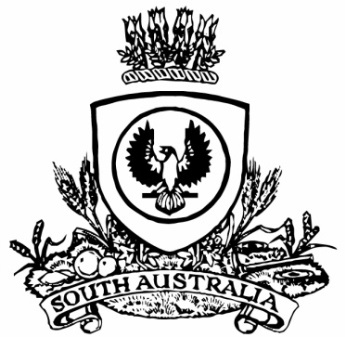 THE SOUTH AUSTRALIANGOVERNMENT GAZETTEPublished by AuthorityAdelaide, Thursday, 12 October 2023ContentsGovernor’s InstrumentsAppointments	3458Proclamations—Constitution (Legislative Council Casual Vacancy) Proclamation 2023	3459Regulations—Health Practitioner Regulation National Law
(South Australia) (Amendment of Law) (No 2) Regulations 2023—No. 101 of 2023	3461Road Traffic (Road Rules—Ancillary and Miscellaneous Provisions) (Speed Limits on Beaches) Amendment Regulations 2023—No. 102 of 2023	3465Road Traffic (Miscellaneous) (Speed Limits on Beaches) Amendment Regulations 2023—No. 103 of 2023	3467Motor Vehicles (Speed Limits on Beaches) Amendment Regulations 2023—No. 104 of 2023	3469State Government InstrumentsAssociations Incorporation Act 1985	3470Dog Fence Act 1946	3470Education and Children’s Services Act 2019	3471Environment Protection Act 1993	3472Fisheries Management (Prawn Fisheries) Regulations 2017	3478Fisheries Management Act 2007	3479Housing Improvement Act 2016	3480Justices of the Peace Act 2005	3480Land Acquisition Act 1969	3481Liquor Licensing Act 1997	3483Motor Vehicle Accidents (Lifetime Support Scheme)
Act 2013	3487National Parks and Wildlife (Mamungari Conservation 
Park) Regulations 2019	3487National Parks and Wildlife (National Parks) 
Regulations 2016	3488Petroleum and Geothermal Energy Act 2000	3492Planning, Development and Infrastructure Act 2016	3492Retail and Commercial Leases Act 1995	3502Road Traffic Act 1961	3502Shop Trading Hours Act 1977	3503South Australian Skills Act 2008	3503Wilderness Protection Regulations 2021	3503Local Government InstrumentsCity of Adelaide	3505City of Burnside	3505City of Victor Harbor	3505Adelaide Plains Council	3506Public NoticesNational Electricity Law	3507National Energy Retail Law	3507Governor’s Instruments AppointmentsDepartment of the Premier and CabinetAdelaide, 12 October 2023Her Excellency the Governor in Executive Council has been pleased to appoint the undermentioned to the Superannuation Funds Management Corporation of South Australia Board, pursuant to the provisions of the Superannuation Funds Management Corporation of South Australia Act 1995:Director: from 2 December 2023 until 1 December 2024Melinda Jane Jeffreys By command,Katrine Anne Hildyard, MPFor PremierT&F23/066CSDepartment of the Premier and CabinetAdelaide, 12 October 2023Her Excellency the Governor in Executive Council has been pleased to appoint Dr James Muecke AM as Governor's Deputy of South Australia, for the period from 12.30pm on Tuesday, 17 October 2023 until 12.00pm on Wednesday, 18 October 2023.By command,Katrine Anne Hildyard, MPFor PremierDepartment of the Premier and CabinetAdelaide, 12 October 2023Her Excellency the Governor in Executive Council has been pleased to appoint the Honourable Chief Justice Christopher John Kourakis as Governor's Deputy of South Australia, for the period from 1.00pm on Friday, 27 October 2023 until 12.00pm on Sunday, 29 October 2023.By command,Katrine Anne Hildyard, MPFor PremierDepartment of the Premier and CabinetAdelaide, 12 October 2023Her Excellency the Governor in Executive Council has been pleased to appoint Amanda Heyworth and Rebecca Billings as part-time Commissioners of the Essential Services Commission of South Australia, for a period of five years commencing on 1 November 2023 and expiring on 31 October 2028 - pursuant to the Essential Services Commission Act 2002.By command,Katrine Anne Hildyard, MPFor PremierT&F23/076CSDepartment of the Premier and CabinetAdelaide, 12 October 2023Her Excellency the Governor in Executive Council has been pleased to appoint Asimakis (Mark) Darras as Acting Chairperson of the Essential Services Commission of South Australia, for a term commencing on 1 November 2023 and expiring on 31 December 2027 - pursuant to the Essential Services Commission Act 2002.By command,Katrine Anne Hildyard, MPFor PremierT&F23/076CSProclamationsSouth AustraliaConstitution (Legislative Council Casual Vacancy) Proclamation 2023under section 13 of the Constitution Act 1934Preamble1	A seat of a member of the Legislative Council has become vacant by virtue of the resignation of the Honourable Irene Pnevmatikos MLC.2	A person must be chosen to occupy the vacant seat by an assembly of the members of both Houses of Parliament.3	It is necessary to make provision in relation to the constitution and proceedings of that assembly.1—Short titleThis proclamation may be cited as the Constitution (Legislative Council Casual Vacancy) Proclamation 2023.2—CommencementThis proclamation comes into operation on the day on which it is made.3—Provisions relating to the assembly of membersThe following provisions apply in relation to the constitution and proceedings of an assembly of the members of both Houses of Parliament to choose a person to occupy the vacant seat in the Legislative Council caused by the resignation of the Honourable Irene Pnevmatikos MLC:	(a)	the assembly will meet at 10:30 am on Tuesday, 17 October 2023 at the Legislative Council Chamber;	(b)	the Honourable Terence John Stephens MLC is appointed to preside over the assembly;	(c)	Christopher David Schwarz is appointed to be clerk of the assembly;	(d)	the following rules are to be observed at the assembly and applied as the method by which the decision of the assembly will be evidenced:	(i)	the presiding officer will take the chair;	(ii)	the clerk of the assembly will read this proclamation;	(iii)	the presiding officer will invite nominations for the vacant seat from the members of the assembly;	(iv)	nominations will first be made without debate;	(v)	a nomination will not be accepted by the presiding officer unless—	(A)	the nomination is seconded; and	(B)	the person nominated is a person who can lawfully be chosen by the assembly to occupy the vacancy;	(vi)	when it appears that no further nominations are to be made, the members making the nominations, the members seconding the nominations and any other members of the assembly may speak if they desire;	(vii)	when members have concluded their remarks, a ballot will be taken if necessary;	(viii)	the presiding officer will announce to the assembly the name of the person chosen to occupy the vacant seat;	(ix)	the President of the Legislative Council must be informed in writing of the decision of the assembly and notice of the decision must be published in the Gazette.Made by the Governorwith the advice and consent of the Executive Councilon 12 October 2023RegulationsSouth AustraliaHealth Practitioner Regulation National Law (South Australia) (Amendment of Law) (No 2) Regulations 2023under the Health Practitioner Regulation National Law (South Australia) Act 2010ContentsPreamblePart 1—Preliminary1	Short title2	Commencement3	Amendment provisionsPart 2—Amendment of Health Practitioner Regulation National Law (South Australia)4	Amendment of section 5—Definitions5	Insertion of section 115A115A	Claims by persons as to membership of surgical class6	Amendment of section 196—Decision by responsible tribunal about registered health practitioner7	Insertion of Part 15Part 15—Transitional provision for Health Practitioner Regulation National Law (Surgeons) Amendment Act 2023326	Application of sections 196A, 222, 223 and 227 to particular prohibition ordersPreamble1	Section 4 of the Health Practitioner Regulation National Law (South Australia) Act 2010 provides that if the Parliament of Queensland enacts an amendment to the Health Practitioner Regulation National Law set out in the Schedule to the Health Practitioner Regulation National Law Act 2009 of Queensland (the Queensland Act), the Governor may, by regulation, modify the Health Practitioner Regulation National Law (South Australia) text to give effect to that amendment as a law of South Australia.2	The Parliament of Queensland has enacted the Health Practitioner Regulation National Law (Surgeons) Amendment Act 2023 to amend the Queensland Act and the amendments to the Health Practitioner Regulation National Law (South Australia) text set out in Part 2 of these regulations give effect to those Queensland amendments.3	Section 4(6) of the Health Practitioner Regulation National Law (South Australia) Act 2010 provides that a regulation may take effect from the day of the commencement of an amendment made by the Parliament of Queensland in that State (including a day that is earlier than the day of this regulation's publication in the Gazette—see regulation 2).Part 1—Preliminary1—Short titleThese regulations may be cited as the Health Practitioner Regulation National Law (South Australia) (Amendment of Law) (No 2) Regulations 2023.2—CommencementThese regulations will be taken to have come into operation on the day that the Health Practitioner Regulation National Law (Surgeons) Amendment Act 2023 of Queensland was assented to by the Governor of Queensland.Editorial note—The Health Practitioner Regulation National Law (Surgeons) Amendment Act 2023 of Queensland was assented to on 20 September 2023.3—Amendment provisionsPursuant to section 4(4) of the Act, the Health Practitioner Regulation National Law (South Australia) text is amended as specified in Part 2 of these regulations.Part 2—Amendment of Health Practitioner Regulation National Law (South Australia)4—Amendment of section 5—DefinitionsSection 5, definition of prohibition order, paragraphs (a) and (b)—after "section 196(4)(b)" wherever occurring insert:or (c)5—Insertion of section 115AAfter section 115 insert:115A—Claims by persons as to membership of surgical class	(1)	A medical practitioner who is not a member of a surgical class must not knowingly or recklessly do any of the following—	(a)	take or use the title "surgeon";	(b)	take or use a title, name, initial, symbol, word or description that, having regard to the circumstances in which it is taken or used, indicates or could be reasonably understood to indicate the practitioner is a member of a surgical class;	(c)	claim to be, or hold out as being, a member of a surgical class.Maximum penalty: $60 000 or 3 years imprisonment or both.	(2)	A person must not knowingly or recklessly do any of the following in relation to a medical practitioner who is not a member of a surgical class—	(a)	take or use the title "surgeon" in relation to the practitioner;	(b)	take or use a title, name, initial, symbol, word or description that, having regard to the circumstances in which it is taken or used, indicates or could be reasonably understood to indicate the practitioner is a member of a surgical class;	(c)	claim the practitioner is, or hold the practitioner out as being, a member of a surgical class.Maximum penalty: 	(a)	in the case of an individual—$60 000 or 3 years imprisonment or both; or	(b)	in the case of a body corporate—$120 000.	(3)	Subsections (1)(a) and (2)(a)—	(a)	apply whether or not the title "surgeon" is taken or used with or without any other words and whether in English or any other language; but	(b)	do not apply to, or in relation to, a medical practitioner who is not a member of a surgical class if the practitioner—	(i)	holds registration in the dentists division of the dental profession; or	(ii)	is permitted under this Law, or another law of a State or Territory, to take or use the title "surgeon" for practising a profession other than the medical profession.	(4)	Before making regulations prescribing a class of medical practitioner as a surgical class, the Ministerial Council must have regard to—	(a)	any advice the National Board for the medical profession gives to the Ministerial Council about prescribing the class; and	(b)	the surgical training required to be undertaken by members of the proposed class.	(5)	In this section—surgical class means the following classes of medical practitioners—	(a)	a medical practitioner holding specialist registration in the recognised specialty of surgery;	(b)	a medical practitioner holding specialist registration in the recognised specialty of obstetrics and gynaecology;	(c)	a medical practitioner holding specialist registration in the recognised specialty of ophthalmology;	(d)	a medical practitioner holding specialist registration in another recognised specialty in the medical profession with the word "surgeon" in a specialist title for the specialty;	(e)	another class of medical practitioner prescribed as a surgical class by regulations made by the Ministerial Council.6—Amendment of section 196—Decision by responsible tribunal about registered health practitionerSection 196(4)—delete subsection (4) and substitute:	(4)	If the tribunal decides to cancel a person's registration under this Law or the person does not hold registration under this Law, the tribunal may also decide to do one or more of the following—	(a)	disqualify the person from applying for registration as a registered health practitioner for a specified period;	(b)	prohibit the person, either permanently or for a stated period, from doing either or both of the following—	(i)	providing any health service or a specified health service;	(ii)	using any title or a specified title;	(c)	impose restrictions, either permanently or for a stated period, on the provision of any health service or a specified health service by the person.7—Insertion of Part 15After Part 14 insert:Part 15—Transitional provision for Health Practitioner Regulation National Law (Surgeons) Amendment Act 2023326—Application of sections 196A, 222, 223 and 227 to particular prohibition orders	(1)	This section applies in relation to a prohibition order that is—	(a)	a decision by a responsible tribunal of this jurisdiction under section 196(4)(c); or	(b)	a decision by a responsible tribunal of another jurisdiction under section 196(4)(c) as it applies in the other jurisdiction.	(2)	Sections 196A, 222, 223 and 227 apply in relation to the prohibition order even if the order was made before the commencement.Editorial note—As required by section 10AA(2) of the Legislative Instruments Act 1978, the Minister has certified that, in the Minister's opinion, it is necessary or appropriate that these regulations come into operation as set out in these regulations.Made by the Governorwith the advice and consent of the Executive Councilon 12 October 2023No 101 of 2023South AustraliaRoad Traffic (Road Rules—Ancillary and Miscellaneous Provisions) (Speed Limits on Beaches) Amendment Regulations 2023under the Road Traffic Act 1961ContentsPart 1—Preliminary1	Short title2	CommencementPart 2—Amendment of Road Traffic (Road Rules—Ancillary and Miscellaneous Provisions) Regulations 20143	Insertion of regulation 8A8A	Speed limits applying to driving on beachesPart 1—Preliminary1—Short titleThese regulations may be cited as the Road Traffic (Road Rules—Ancillary and Miscellaneous Provisions) (Speed Limits on Beaches) Amendment Regulations 2023.2—CommencementThese regulations come into operation on 1 December 2023.Part 2—Amendment of Road Traffic (Road Rules—Ancillary and Miscellaneous Provisions) Regulations 20143—Insertion of regulation 8AAfter regulation 8 insert:8A—Speed limits applying to driving on beaches	(1)	Despite anything in Part 3 of the Rules (Speed limits), a driver must not drive a motor vehicle on a beach at a speed exceeding the speed limit indicated by an applicable speed limit sign or, if no speed limit sign applies, at a speed exceeding the prescribed speed limit (beaches).Maximum penalty: $5 000.	(2)	For the purposes of subregulation (1), the prescribed speed limit (beaches) is as follows:	(a)	when within 50 metres of a person—25 kilometres per hour;	(b)	in any other case—40 kilometres per hour.	(3)	In this regulation—beach means the area of the coast constituted of pebbles, sand or mudflats, and includes—	(a)	land that is within the highest astronomical tide and the lowest astronomical tide; and	(b)	the backshore or soft sand extending inland from the highest astronomical tide; and	(c)	any sandy or vegetated dunes adjacent to the seashore.Editorial note—As required by section 10AA(2) of the Legislative Instruments Act 1978, the Minister has certified that, in the Minister's opinion, it is necessary or appropriate that these regulations come into operation as set out in these regulations.Made by the Governorwith the advice and consent of the Executive Councilon 12 October 2023No 102 of 2023South AustraliaRoad Traffic (Miscellaneous) (Speed Limits on Beaches) Amendment Regulations 2023under the Road Traffic Act 1961ContentsPart 1—Preliminary1	Short title2	CommencementPart 2—Amendment of Road Traffic (Miscellaneous) Regulations 20143	Amendment of Regulation 3—Interpretation4	Amendment of Regulation 15—Offences included in prescribed circumstances (section 47A of Act)5	Amendment of Regulation 30—Prescribed offences (section 79B of Act)6	Amendment of Schedule 4—Expiation of offencesPart 1—Preliminary1—Short titleThese regulations may be cited as the Road Traffic (Miscellaneous) (Speed Limits on Beaches) Amendment Regulations 2023.2—CommencementThese regulations come into operation on the day on which the Road Traffic (Road Rules—Ancillary and Miscellaneous Provisions) (Speed Limits on Beaches) Amendment Regulations 2023 come into operation.Part 2—Amendment of Road Traffic (Miscellaneous) Regulations 20143—Amendment of Regulation 3—InterpretationRegulation 3(1), definition of speeding offence, (c)—delete "or 8(2)" and substitute:, 8(2) or 8A(1)4—Amendment of Regulation 15—Offences included in prescribed circumstances (section 47A of Act)Regulation 15(e)—after "8(2)," insert:8A(1),5—Amendment of Regulation 30—Prescribed offences (section 79B of Act)Regulation 30(2)—after paragraph (l) insert:	(la)	regulation 8A(1) of the Road Traffic (Road Rules—Ancillary and Miscellaneous Provisions) Regulations 2014 (Speed limits applying to driving on beaches);6—Amendment of Schedule 4—Expiation of offencesSchedule 4, Part 5, table—after the item relating to regulation 8(2) insert:Editorial note—As required by section 10AA(2) of the Legislative Instruments Act 1978, the Minister has certified that, in the Minister's opinion, it is necessary or appropriate that these regulations come into operation as set out in these regulations.Made by the Governorwith the advice and consent of the Executive Councilon 12 October 2023No 103 of 2023South AustraliaMotor Vehicles (Speed Limits on Beaches) Amendment Regulations 2023under the Motor Vehicles Act 1959ContentsPart 1—Preliminary1	Short title2	CommencementPart 2—Amendment of Motor Vehicles Regulations 20103	Amendment of Schedule 4—Demerit pointsPart 1—Preliminary1—Short titleThese regulations may be cited as the Motor Vehicles (Speed Limits on Beaches) Amendment Regulations 2023.2—CommencementThese regulations come into operation on the day on which the Road Traffic (Road Rules—Ancillary and Miscellaneous Provisions) (Speed Limits on Beaches) Amendment Regulations 2023 come into operation.Part 2—Amendment of Motor Vehicles Regulations 20103—Amendment of Schedule 4—Demerit pointsSchedule 4, clause 6, table—after the item relating to regulation 8(2) insert:Editorial note—As required by section 10AA(2) of the Legislative Instruments Act 1978, the Minister has certified that, in the Minister's opinion, it is necessary or appropriate that these regulations come into operation as set out in these regulations.Made by the Governorwith the advice and consent of the Executive Councilon 12 October 2023No 104 of 2023State Government InstrumentsAssociations Incorporation Act 1985 Section 43ADeregistration of AssociationsNOTICE is hereby given that the Corporate Affairs Commission approves the applications for deregistration received from the associations named below pursuant to section 43A of the Associations Incorporation Act 1985 (SA). Deregistration takes effect on the date of publication of this notice.MURRAY BRIDGE WATER ACTIVITIES CLUB INCORPORATED (A41930)SCOUTS STADIUM INCORPORATED (A41716)HAVEN OF HOPE AUSTRALIA INCORPORATED (A41430)HOPE CHURCH INCORPORATED (A40917)WEAVE (WOMEN EVERYWHERE ADVOCATING VIOLENCE ELIMINATION) (A40718)THE FOUNDATION FOR THE ADVANCEMENT OF MUNICIPAL ENGINEERING IN SOUTH AUSTRALIA INCORPORATED (A18842)BAROSSA LOWER NORTH FUTURES INCORPORATED (A23326)YORKE YOUTH SERVICES INCORPORATED (A38720)BAROSSA OUTSIDE SCHOOL HOURS CARE SERVICE INCORPORATED (A23104)THE NEIGHBOURHOOD CHILDCARE CENTRE INCORPORATED (A8219)HOSPITALITY GROUP TRAINING INCORPORATED (A20882)PRODIGAL TRUST INCORPORATED (A20299)HELP CAMBODIA AUSTRALIA INCORPORATED (A42489)PORT ADELAIDE PROFESSIONAL FISHERMAN’S ASSOCIATION INCORPORATED (A6211)NONSENSE FESTIVAL INCORPORATED (A42851)PORT PIRIE COMMUNITY INCORPORATED (A43173)NORTH EAST FUTSAL LEAGUE INCORPORATED (A43787)THE PROBUS CLUB OF PLYMPTON INCORPORATED (A37964)EDWARDSTOWN MEMORIAL SPORTS AND COMMUNITY CLUB INCORPORATED (A37478)HELPING HAND’S CARINYA AUXILIARY INCORPORATED (A37509)LIFE CENTRE TUMBY BAY INCORPORATED (A43812)THE ANNA RENNIE CHAPTER INCORPORATED (A42756)BARMERA LIFE CHURCH INCORPORATED (A38936)SUNYATA MEDIATION ASSOCIATION IN SOUTH AUSTRALIA INCORPORATED (A43926)AUSTRALIAN CAVE EXPLORERS INCORPORATED (A44184)BAROSSA BAND FESTIVAL INCORPORATED (A2245)THE CARAVAN CLUB OF SOUTH AUSTRALIA INCORPORATED (A3619)PORTUGUESE ETHNIC SCHOOL OF S.A. INCORPORATED (A39868)MURRAY BRIDGE WEIGHT WATCHERS INCORPORATED (A7372)NURSES CHRISTIAN FELLOWSHIP AUSTRALIA IN SOUTH AUSTRALIA INCORPORATED (A22770)RAVENDALE COMMUNITY SPORTS CENTRE INCORPORATED (A37679)ALBATROSS RADIO OF AUSTRALIA CLUB INCORPORATED (A41541)THE BAY VILLAGE RESIDENTS ASSOCIATION INCORPORATED (A18652)TARPEENA FOOTBALL CLUB INCORPORATED (A4422)THE SUZUKI FOUR WHEEL DRIVE CLUB OF SOUTH AUSTRALIA INCORPORATED (A7260)YORKETOWN COMMUNITY LIBRARY FRIENDS ADVISORY GROUP INCORPORATED (A43608)Given under the seal of the Commission at Adelaide this 9th day of October 2023.Lisa BerryTeam Leader, Lotteries & AssociationsA delegate of the Corporate Affairs CommissionDog Fence Act 1946Declaration of Ratable LandPURSUANT to section 25(1) of the Dog Fence Act 1946, the Dog Fence Board hereby declares that, for the financial year ending 30 June 2024, any land holding of more than 10 square kilometres situated inside the Dog Fence is ratable land.This declaration does not apply to Lake Torrens National Park or Lake Gairdner National Park.Dated: 9 October 2023Geoff PowerChair, Dog Fence BoardDog Fence Act 1946Declaration of RatePURSUANT to section 25(2) of the Dog Fence Act 1946, the Dog Fence Board, with the approval of the Minister for Primary Industries and Regional Development, hereby declares, for the financial year ending 30 June 2024, the following rates on ratable land and minimum amounts payable by way of rates, namely:Rates No rate shall apply to any portion of a land holding situated inside the Counties or Hundreds identified in Column A of Table 1. A rate of $1.70 per square kilometre shall apply to any portion of a land holding situated inside those Hundreds identified in Column B of Table 1. A rate of $2.00 per square kilometre shall apply to any portion of a land holding which falls outside the Counties or Hundreds identified in Table 1.Minimum Amount Payable No minimum amount is payable by way of rates for any land holding which falls entirely within the “Counties” or “Hundreds” identified in Column A of Table 1.A minimum amount of $245 is payable by way of rates for any land holding which falls entirely within the “Hundreds” identified in Column B of Table 1. A minimum amount of $475 is payable by way of rates for any land holding which falls entirely outside the “Counties” or “Hundreds” identified in Table 1.Where a land holding is subject to more than one rate, the minimum amount payable by way of rates is the minimum amount payable that applies to the portion of the land holding that is the greatest portion of the entire land holding (as a % of the total landholding).Table 1Dated: 9 October 2023Geoff PowerChair, Dog Fence BoardEducation and Children’s Services Act 2019Notice Fixing Charges for Dependants of Subclass 457 and 482 Visa HoldersPursuant to Section 130(1)(c) of the Education and Children’s Services Act 2019, I, Chief Executive of the Department for Education fix the following charges payable in respect of a dependant of a person who is the subject of a temporary work (skilled) visa (subclass 457) or temporary skill shortage visa (subclass 482) issued under the Migration Act 1958 of the Commonwealth for education in a Government school (also referred to as the ‘Temporary Residents 457 or 482 Visa student contribution fee per school year’). These charges have effect from 1 January 2024:1.	Charges for each dependant of a subclass 457 or 482 visa holder per full school year (40 weeks):(a)	for primary education	$6,300(b)	for secondary education	$7,500subject to any applicable fee reductions, pro rata adjustments for enrolment for part of a school year in which the charge applies or exemptions.2.	Where more than one dependant of a primary subclass 457 or 482 visa holder is subject to a charge under this notice, the full amount of the charge payable under paragraph 1 will apply to the eldest of those dependants. The second and third dependants will be subject to the full charge that would otherwise be payable under paragraph 1 less 10%. Where four or more dependants of a primary subclass 457 or 482 visa holder would otherwise be subject to a charge under this notice, a charge payable will apply to the three youngest dependants only.3.	The charge otherwise payable under paragraphs 1 and 2 above will, if the family income is below the upper threshold, be reduced as follows:Where the family income is more than $71,000, but less than the upper threshold rounded down to the nearest $1,000, the charge payable is a proportion of the charge indicated in paragraph 1, calculated according to the following formula: A - $71,000 $25,000 + ((B-1) x $18,000)Where A = family income rounded down to the nearest $1,000; andB = the number of dependants of the primary subclass 457 or 482 visa holder, to a maximum of three students, enrolled in Government schools.4.	Where the family income is $71,000 or less, rounded down to the nearest $1,000, no tuition charge will be payable by any dependants of the primary subclass 457 or 482 visa holder under this notice.5.	If a dependant student is enrolled at a Government school for part of a school year, the charge payable is a proportion of the charge calculated in accordance with paragraphs 1, 2 and 3 being the proportion that the number of school weeks for the whole or part of which the student is enrolled bears to 40.6.	For the purposes of this notice:family income, in relation to a primary subclass 457 or 482 visa holder, means the estimated combined gross income of the primary visa holder and their spouse or partner for a 12 month period commencing on:(a)	1 January of the school year for which the charge is payable; or(b)	the date on which the dependant student to whom a charge under this clause relates first commences at a Government school,whichever is the later.gross income includes any salary sacrifice and overtime payments.upper threshold for the purposes of family income is:(a)	in the case where there is 1 dependant student at a Government school—$96,000; or(b)	in the case where there are 2 dependant students at a Government school—$114,000; or(c)	in the case where there are 3 or more dependant students at a Government school—$132,000.Dated: 9 October 2023M. WestwellChief ExecutiveDepartment for EducationEnvironment Protection Act 1993Section 68Revocation of Approval of Category B ContainersI, Nicholas Stewart, Delegate of the Environment Protection Authority (the Authority), pursuant to section 68 of the Environment Protection Act 1993 (SA) (‘the Act’) hereby revoke the approvals of the classes of category B containers sold in South Australia as identified by reference to the following matters, which are described in the first 4 columns of Schedule 1 of this Notice:(a)	the product which each class of containers shall contain;(b)	the size of the containers;(c)	the type of containers;(d)	the name of the holders of these approvals.These approvals are revoked as the Authority is satisfied that the waste management arrangement between the approval holder and the party named in column 5 of Schedule 1 of this Notice has been cancelled.Dated: 12 October 2023Nicholas StewartDelegate of the Environment Protection AuthorityScheduleFisheries Management (Prawn Fisheries) Regulations 2017Gear trial for the West Coast, Spencer Gulf and Gulf St Vincent Prawn FisheriesTAKE notice that pursuant to regulation 10 of the Fisheries Management (Prawn Fisheries) Regulations 2017, the holder of a prawn fishery licence issued pursuant to the Fisheries Management (Prawn Fisheries) Regulations 2017 or their registered master, are exempt from any notice made under regulation 10 of the Fisheries Management (Prawn Fisheries) Regulations 2017 prohibiting the taking of King Prawns, Penaeus (Melicertus) latisulcatus, in the waters specified in Schedule 1, in that they shall not be guilty of an offence when using prawn trawl nets in accordance with the conditions of their licence for the purpose of trialing fishing gear (the ‘exempted activity’) subject to the conditions contained in Schedule 2. Schedule 1The waters of West Coast, Spencer Gulf and Gulf St Vincent of South Australia contained within the following areas:Anxious BayThose waters of the west coast bounded by a line commencing at position latitude 33o’16.75’ S, longitude 134o40.50’ E then to position latitude 33o16.75’ S, longitude 134o39.25’ E then to position latitude 33o17.50’ S, longitude 134o40.80’ E then to position latitude 33o17.60’ S, longitude 134o41.80’ E, then to the point of commencement.Port LincolnThose waters of Spencer Gulf bounded by a line commencing at position latitude 34o42.00’ S, longitude 135o52.70’ E then to position latitude 34o41.70’ S, longitude 135o53.40’ E then to position latitude 34o43.40’ S, longitude 135o54.50’ E then to position latitude 34o43.70’ S, longitude 135o53.80’ E then to the point of commencement.WallarooThose waters of Spencer Gulf bounded by a line commencing at position latitude 33o53.20’ S, longitude 137o32.00’ E then to position latitude 33o53.50’ S, longitude 137o32.50’ E then to position latitude 33o55.00’ S, longitude 137o31.50’ E then to position latitude 33o54.70’ S, longitude 137o31.00’ E then to the point of commencement. Port PirieThose waters of Spencer Gulf bounded by a line commencing at position latitude 33o07.90’ S, longitude 137o46.50’ E then to position latitude 33o08.10’ S, longitude 137o46.70’ E then to position latitude 33o10.10’ S, longitude 137o45.80’ E then to position latitude 33o09.90’ S, longitude 137o45.60’ E then to the point of commencement.Port AdelaideThose waters of Gulf St Vincent commencing at position latitude 34o45.00’ S, longitude 138o17.00’ E then to position latitude 34o47.00’ S, longitude 138o17.00’ E then to position latitude 34o47.00’ S, longitude 138o15.00’ E then to position latitude 34o45.00’ S, longitude 138o15.00’ E then to the point of commencement. Schedule 2The exempted activity may only be undertaken from 6 October 2023 until 30 September 2024, unless varied or revoked.The exempted activity may only be conducted between 0800 hours and 1700 hours on any day.The exempted activity may only be undertaken in those waters described in Schedule 1 that are greater than 10 metres in depth.Any fish taken during the exempted activity are to be returned to the water immediately.The licence holder or their registered master must contact PIRSA Fishwatch on 1800 065 522 not less than one hour prior to departure from port and provide the following information:A description of the boat to be used including the registration number marked on that boat;The estimated time of departure from port;The area in which the gear trials are to be conducted;The estimated time of return to port; andThe registered master who will be in charge of the boat during the exempted activity.While engaged in the exempted activity, the licence holder or their registered master must have a copy of this notice on board the vessel or near his person. This notice must be produced to a PIRSA Fisheries Officer if requested.The licence holder or their master must contact the PIRSA Fishwatch on 1800 065 522, not less than one hour prior to the boat returning to port and provide the following information;A description of the boat used including the registration number marked on that boat; andThe estimated time of return to port.The licence holder and their registered master must not contravene or fail to comply with Fisheries Management Act 2007 (the Act), or any other regulations made under that Act except whereby specifically exempted by this notice.Dated: 6 October 2023Steve ShanksA/Prawn Fisheries ManagerDelegate of the Minister for Primary Industries and Regional DevelopmentFisheries Management Act 2007Section 79Restrictions on Recreational Fishing Activities within the Adelaide Dolphin SanctuaryPursuant to section 79 of the Fisheries Management Act 2007, I Professor Gavin Begg, Executive Director, Fisheries and Aquaculture, as delegate of the Minister for Primary Industries and Regional Development, hereby declare that it shall be unlawful for any unlicensed person to engage in the class of fishing activity specified in Schedule 1 within the waters described in Schedule 2 during the period specified in Schedule 3, unless further varied or revoked.Schedule 1The act of using or an act preparatory to, or involved in using, a fishing line, by hand or rod within 50 metres of any visible dolphin, (genus Tursiops and Delphinus).The act of using or an act preparatory to, or involved in using, fishing hooks larger than 56 millimetres (mm) shank length and 23 mm gape.Schedule 2The waters southeast of a line from Pelican Point to the southern breakwater at St Kilda within the Adelaide Dolphin Sanctuary, as defined for the purposes of section 10 in Schedule 1 to the Adelaide Dolphin Sanctuary Act 2005.Schedule 31200 hours on 14 October 2023 until 1159 hours on 13 October 2024.Dated: 6 October 2023Prof. Gavin BeggExecutive DirectorFisheries and AquacultureDelegate of the Minister for Primary Industries and Regional DevelopmentFisheries Management Act 2007Section 115Exemption number ME9903286TAKE NOTICE that pursuant to section 115 of the Fisheries Management Act 2007, Dr Michael Steer, Research Director of Aquatic and Livestock Sciences of the South Australian Research and Development Institute (SARDI) (hereinafter referred to as the “exemption holder”) and scientists and technical staff employed by the Department of Primary Industries and Regions and substantively engaged by SARDI and Specified Affiliates of SARDI as defined in this notice (“agents”), are exempt from section 70, 72 and 73 of the Fisheries Management Act 2007; and regulations 5, 6 and 7, clause 14 of Schedule 2, clauses 63, 74 and 113 of Schedule 6 of the Fisheries Management (General) Regulations 2017, insofar as the exemption holder will not be guilty of an offence for the purposes of, using the gear specified in Schedule 2 in the waters described in Schedule 1, subject to the conditions specified in Schedule 3, from 16 October 2023 until 15 October 2024, unless varied or revoked earlier.Schedule 1Coastal waters in the southeast of South Australia, including Blackford Drain, Kingston Main Drain, Butchers Gap Drain, Drain L, Rivoli Bay, and Lake Frome Outlet The act of using or an act preparatory to, or involved in using, fishing hooks larger than 56 millimetres (mm) shank length and 23 mm gape.Schedule 2Two (2) x seine nets: 8 m net length, 2 m drop, 2 mm mesh sizeThree (3) x double-winged fyke nets: 10 m net length, 6 m wing length, hoop Schedule 3The exemption holder or their agent must not take more than:50,000 juvenile Yelloweye Mullet (Aldrichetta forsteri)20 juvenile Black Bream (Acanthopagrus butcheri)1,000 juvenile Australian Salmon (Arripis truttaceus) 20 juvenile Longsnout Flounder (Ammotretis rostratus)Any fish species not listed in condition 1 must be immediately returned to the water.All fish collected pursuant to this exemption must be released into Lake George pursuant to Ministerial permit MP0222, and must be transferred to Lake George for release as soon as practicable following their capture. Vehicles and research equipment used to undertake research activities under this exemption must be clearly identifiable as belonging to SARDI. Where possible when undertaking the exempted activities, all persons should be clearly identifiable as SARDI staff or affiliates. The exemption holder will be deemed responsible for the conduct of all persons conducting the exempted activities. Any person conducting activities as an agent under this exemption must be provided with a copy of this notice, which they must sign as an indication that they have read and understand the conditions of the exemption.In this exemption Specified Affiliates of SARDI means independent contractors, research students, volunteers, and other affiliates provided the following additional conditions are met: At least 1 clear business day (the “consideration period”) prior to undertaking the exempted activity the exemption holder (or his delegate) notifies the Fisheries Regional Manager in writing of the names of the affiliates that will be undertaking the exempted activity together with any other identifying information about the affiliates that may be specifically required from time to time by email to PIRSA.FisheriesOperationalManagement@sa.gov.au; and No objection is taken to the affiliates nominated by SARDI during the consideration period (with any such objection being communicated to the exemption holder). At least 1 hour before conducting the exempted activity, the exemption holder must contact the Department of Primary Industries and Regions (PIRSA) FISHWATCH on 1800 065 522 and answer a series of questions about the exempted activity. You will need to have a copy of your exemption with you at the time of making the call, and be able to provide information about the area and time of the exempted activity, the vehicles and/or boats involved, the number of agents undertaking the exempted activity and other related issues. The exemption holder must provide a report in writing detailing the collection of fish pursuant to this notice to the Executive Director, Fisheries and Aquaculture, (GPO Box 1625, ADELAIDE SA 5001) within 14 days of the last collection activity pursuant to this exemption, giving the following details:the date and time of collection;the description of all species collected, protected species must be clearly identified; andthe number of each species collected.If no collection has been undertaken pursuant to this notice, a report in writing advising of nil activity must be provided within 14 days of expiry of this exemption.Any person engaging in the exempted activity under this notice, must be in possession of a copy of this exemption. The copy must be produced to a PIRSA Fisheries Officer if requested. The exemption holder must not contravene or fail to comply with the Fisheries Management Act 2007 or any regulations made under that Act, except where specifically exempted by this notice.This notice does not purport to override the provisions or operation of any other Act including, but not limited to, the Marine Parks Act 2007 and the Agricultural and Veterinary Products (Control of Use) Act 2002. The exemption holder and his agents must comply with any relevant regulations, permits, requirements and directions from the Department for Environment and Water when undertaking activities within a marine park.Dated: 11 October 2023Prof. Gavin BeggExecutive DirectorFisheries and AquacultureDelegate of the Minister for Primary Industries and Regional DevelopmentHousing Improvement Act 2016Rent Control RevocationsWhereas the Minister for Human Services Delegate is satisfied that each of the houses described hereunder has ceased to be unsafe or unsuitable for human habitation for the purposes of the Housing Improvement Act 2016, notice is hereby given that, in exercise of the powers conferred by the said Act, the Minister for Human Services Delegate does hereby revoke the said Rent Control in respect of each property.Dated: 12 October 2023David OsborneActing Housing Regulator and RegistrarHousing Safety Authority, SAHADelegate of Minister for Human ServicesJustices of the Peace Act 2005Section 4Notice of Appointment of Justices of the Peace for South Australia 
by the Commissioner for Consumer AffairsI, Dini Soulio, Commissioner for Consumer Affairs, delegate of the Attorney-General, pursuant to section 4 of the Justices of the Peace Act 2005, do hereby appoint the people listed as Justices of the Peace for South Australia as set out below.For a period of ten years for a term commencing on 24 October 2023 and expiring on 23 October 2033:Andrew William WOODIan Scott WILLIAMSGail Lorraine WAKELAMDianne Joan TYRRELLLynton Holbrook TURNERJohn David SPENCERRaymond Leslie ROLLISONJudith Anne PAULWilliam Robert PATERSONJillian Ruth PATERSONDennis Ray MUTTONChristine Mary MULLIGANLeon Grant MCNAMARAPeter Robert MCKAYIole MARCOIONNIWalter Martin LENNERTHJosephine Maud KOCHIrene Anna FIELDRosa FALCONaomi Jane ELLISChristine June DUNCANCarlo CATALANOCon CARACOUSSISNick ANTONOPOULOSDated: 9 October 2023Dini SoulioCommissioner for Consumer AffairsDelegate of the Attorney-GeneralLand Acquisition Act 1969Section 16Form 5—Notice of Acquisition1.	Notice of acquisitionThe Commissioner of Highways (the Authority), of 83 Pirie Street, Adelaide SA 5000, acquires the following interests in the following land:Comprising an unencumbered estate in fee simple in that piece of land being the whole of Allotment 200 in Deposited Plan 17739 comprised in Certificate of Title Volume 5688 Folio 277.This notice is given under Section 16 of the Land Acquisition Act 1969.2.	CompensationA person who has or had an interest consisting of native title or an alienable interest in the land that is divested or diminished by the acquisition or the enjoyment of which is adversely affected by the acquisition who does not receive an offer of compensation from the Authority may apply to the Authority for compensation.2A.	Payment of professional costs relating to acquisition (Section 26B)If you are the owner in fee simple of the land to which this notice relates, you may be entitled to a payment of up to $10,000 from the Authority for use towards the payment of professional costs in relation to the acquisition of the land.Professional costs include legal costs, valuation costs and any other costs prescribed by the Land Acquisition Regulations 2019.3.	InquiriesInquiries should be directed to:	William RidgwayGPO Box 1533Adelaide SA 5001Telephone: 08 7133 2465Dated: 11 October 2023The Common Seal of the COMMISSIONER OF HIGHWAYS was hereto affixed by authority of the Commissioner in the presence of:Rocco CarusoManager, Property Acquisition(Authorised Officer)Department for Infrastructure and TransportDIT 2022/02894/01Land Acquisition Act 1969Section 16Form 5—Notice of Acquisition1.	Notice of acquisitionThe Commissioner of Highways (the Authority), of 83 Pirie Street, Adelaide SA 5000, acquires the following interests in the following land:Comprising an unencumbered estate in fee simple in that piece of land being the whole of Allotment 75 in Filed Plan 19717 comprised in Certificate of Title Volume 5311 Folio 65.This notice is given under Section 16 of the Land Acquisition Act 1969.2.	CompensationA person who has or had an interest consisting of native title or an alienable interest in the land that is divested or diminished by the acquisition or the enjoyment of which is adversely affected by the acquisition who does not receive an offer of compensation from the Authority may apply to the Authority for compensation.2A.	Payment of professional costs relating to acquisition (Section 26B)If you are the owner in fee simple of the land to which this notice relates, you may be entitled to a payment of up to $10,000 from the Authority for use towards the payment of professional costs in relation to the acquisition of the land.Professional costs include legal costs, valuation costs and any other costs prescribed by the Land Acquisition Regulations 2019.3.	InquiriesInquiries should be directed to:	William RidgwayGPO Box 1533Adelaide SA 5001Telephone: 08 7133 2465Dated: 9 October 2023The Common Seal of the COMMISSIONER OF HIGHWAYS was hereto affixed by authority of the Commissioner in the presence of:Rocco CarusoManager, Property Acquisition(Authorised Officer)Department for Infrastructure and TransportDIT 2022/02891/01Land Acquisition Act 1969Section 16Form 5—Notice of Acquisition1.	Notice of acquisitionThe Commissioner of Highways (the Authority), of 83 Pirie Street, Adelaide SA 5000, acquires the following interests in the following land:Comprising an unencumbered estate in fee simple in that piece of land being portion of Allotment 51 in Deposited Plan 71508 comprised in Certificate of Title Volume 5976 Folio 362, and being the whole of the land identified as Allotment 2310 in D132171 lodged in the Lands Titles Office and expressly excluding easement(s) over the land marked ‘C’ for the transmission of electricity by underground cable (RTC 10478358).This notice is given under Section 16 of the Land Acquisition Act 1969.2.	CompensationA person who has or had an interest consisting of native title or an alienable interest in the land that is divested or diminished by the acquisition or the enjoyment of which is adversely affected by the acquisition who does not receive an offer of compensation from the Authority may apply to the Authority for compensation.2A.	Payment of professional costs relating to acquisition (Section 26B)If you are the owner in fee simple of the land to which this notice relates, you may be entitled to a payment of up to $10,000 from the Authority for use towards the payment of professional costs in relation to the acquisition of the land.Professional costs include legal costs, valuation costs and any other costs prescribed by the Land Acquisition Regulations 2019.3.	InquiriesInquiries should be directed to:	Daniel TukGPO Box 1533Adelaide SA 5001Telephone: 08 7133 2479Dated: 9 October 2023The Common Seal of the COMMISSIONER OF HIGHWAYS was hereto affixed by authority of the Commissioner in the presence of:Rocco CarusoManager, Property Acquisition(Authorised Officer)Department for Infrastructure and TransportDIT 2021/12973/01Land Acquisition Act 1969Section 16Form 5—Notice of Acquisition1.	Notice of acquisitionThe Commissioner of Highways (the Authority), of 83 Pirie Street, Adelaide SA 5000, acquires the following interests in the following land:Comprising an unencumbered estate in fee simple in that piece of land being portion of Allotment 50 in Deposited Plan 71508 comprised in Certificate of Title Volume 5976 Folio 361, and being the whole of the land identified as Allotment 2300 in D132154 lodged in the Lands Titles Office.This notice is given under Section 16 of the Land Acquisition Act 1969.2.	CompensationA person who has or had an interest consisting of native title or an alienable interest in the land that is divested or diminished by the acquisition or the enjoyment of which is adversely affected by the acquisition who does not receive an offer of compensation from the Authority may apply to the Authority for compensation.2A.	Payment of professional costs relating to acquisition (Section 26B)If you are the owner in fee simple of the land to which this notice relates, you may be entitled to a payment of up to $10,000 from the Authority for use towards the payment of professional costs in relation to the acquisition of the land.Professional costs include legal costs, valuation costs and any other costs prescribed by the Land Acquisition Regulations 2019.3.	InquiriesInquiries should be directed to:	Daniel TukGPO Box 1533Adelaide SA 5001Telephone: 08 7133 2479Dated: 9 October 2023The Common Seal of the COMMISSIONER OF HIGHWAYS was hereto affixed by authority of the Commissioner in the presence of:Rocco CarusoManager, Property Acquisition(Authorised Officer)Department for Infrastructure and TransportDIT 2021/12972/01Liquor Licensing Act 1997South AustraliaLiquor Licensing (Late Night Trading Code of Practice) Variation Notice 2023under section 11A of the Liquor Licensing Act 19971	Short titleThis notice may be cited as the Liquor Licensing (Late Night Trading Code of Practice) Variation Notice 2023.2	CommencementThis notice comes into operation on 1 November 2023 and varies the Liquor Licensing (Late Night Trading Code of Practice) Notice 2019 published in the Gazette on 17 October 2019. The Liquor Licensing (Late Night Trading Code of Practice) Notice 2019 remains in force until that date. 3	Late Night Trading Code of PracticeThe Schedule sets out the Liquor and Gambling Commissioner’s Late Night Trading Code of Practice as varied for the purposes of the Liquor Licensing Act 1997. ScheduleLate Night Trading Code of Practice Part 1 - PreliminaryCitationThis code of practice may be cited as the Late Night Trading Code of Practice under the Liquor Licensing Act 1997.CommencementThis code of practice came into operation on 1 October 2013 and was amended on 1 February 2016, 18 November 2019 and 1 November 2023.Purpose of the codeThe purpose of this code of practice is to promote the objects of the Liquor Licensing Act 1997 and, in particular -to ensure that the sale and supply of liquor occurs in a manner that minimises the harm and potential for harm caused by the excessive or inappropriate consumption of liquor; andto ensure that the sale, supply and consumption of liquor is undertaken safely and responsibly, consistent with the principle of responsible service and consumption of liquor; andto ensure as far as practicable that the sale and supply of liquor is consistent with the expectations and aspirations of the public; andto impose additional requirements for licensed premises that are authorised to trade after 2 am for the purpose of reducing alcohol-related violence and antisocial behaviour in and around licensed premises.(1a)	For the purposes of clause 3(1)(a) harm caused by the excessive or inappropriate consumption of liquor includes—the risk of harm to children, vulnerable people and communities (whether to a community as a whole or a group within a community); andthe adverse economic, social and cultural effects on communities (whether on a community as a whole or a group within a community); andthe adverse effects on a person’s health; andalcohol abuse or misuse; anddomestic violence or anti social behaviour, including causing personal injury and property damage.The intention of this code of practice is to commit licensees to:make an assessment of the risk of their operational practices;not undertake operational practices involving unacceptable risk;consider and implement measures to manage high risk operational practices; andmaintain standards of operational practice that, as a matter of course, address medium and low risk operations.InterpretationUnless the contrary intention appears, expressions defined in the Liquor Licensing Act 1997 have the same meanings in this code of practice.metal detector means a system or device that gives a signal when it comes into close proximity with metal.polycarbonate glassware means thermoplastic glassware that is characterised by high-impact strength, flexibility and shatter resistance.tempered glassware means safety glassware that has been processed to increase its strength compared with normal glass which when broken, crumbles into small granular chunks instead of splintering.Mandatory nature of the codeUnder section 42 of the Liquor Licensing Act 1997, it is a condition of every licence that the licensee must comply with the Liquor and Gambling Commissioner’s codes of practice.This code of practice is in addition to, and does not derogate from, licence conditions imposed by the licensing authority.For the purposes of section 45 of the Liquor Licensing Act 1997-If the letter “A”, “B”, “C” or “D” appears in column B of the table in Schedule 1 next to the listing of a provision, contravention or failure to comply with the provision is declared to be an offence in the category corresponding to that letter;If the letter “A”, “B”, “C” or “D” appears in column C of the table in Schedule 1 next to the listing of a provision, contravention or failure to comply with the provision is declared to be an expiable offence in the category corresponding to that letter.Application of this code of practice under section 11A(3) of the Liquor Licensing Act 1997This code of practice does not apply to a holder of the following (in respect of that licence):a liquor production and sales licence that does not authorise the sale or supply of liquor for consumption on licensed premises;a residential licence;a packaged liquor sales licence that only authorises the licensee to sell liquor through direct sales transactions;a short term licence unless this clause is applied in relation to a licence by a licence condition imposed by the licensing authority, taking into account the nature and extent of the operations conducted under the licence;an interstate direct sales licence.In addition to clause 6(1), the Liquor and Gambling Commissioner may exempt the licensee from a specified provision of this code of practice.The Liquor and Gambling Commissioner may vary or revoke an exemption from a specified provision of the code on the Commissioner’s own initiative or on application of the licensee.In addition to clause 6(1), this code of practice does not apply in relation to the sale or supply of liquor to a resident for consumption on licensed premises.Part 2 - Required training and practicesDrink marshalBetween 2.01 am and 7.00 am on every Saturday, Sunday and public holiday at all times while open for trade, the licensee must ensure that at any given time, at least one person who is approved as a Responsible Person under the Liquor Licensing Act 1997 is performing the duties of a drink marshal.The duties of a drink marshal are to monitor compliance with section 108 of the Liquor Licensing Act 1997 and the Liquor Licensing General Code of Practice and, in particular, to monitor the behaviour and alcohol consumption of patrons to reduce the likelihood of incidents of intoxication and/or disorderly, offensive, abusive or violent behaviour on licensed premises.The drink marshal must patrol the whole of the licensed premises accessible to and occupied by patrons, and must alert bar and serving staff to any concerning behaviour that is taking place by patrons on the licensed premises.If the drink marshal suspects that a person is intoxicated or observes someone behaving in a disorderly, offensive, abusive or violent manner, the drink marshal may exercise the powers that they have under the Liquor Licensing Act 1997 as a Responsible Person or they must immediately report this to the licensee or manager/supervisor on duty for appropriate action to be taken.If the drink marshal suspects that a person is intoxicated or observes someone behaving in a disorderly, offensive, abusive or violent manner, the drink marshal may exercise the powers that they have under the Liquor Licensing Act 1997 as a Responsible Person to actively intervene.First aidBetween 2.01 am and 7.00 am at all times while open for trade, the licensee must ensure that at least one staff member is on duty who has been approved as a Responsible Person under the Liquor Licensing Act 1997 and successfully completed nationally accredited first aid training.Restrictions on the sale and supply of beverages promoting rapid or excessive consumptionBetween 2.01 am and 7.00 am at all times while open for trade, the licensee must not advertise the sale, offer for sale, or permit the sale or supply of any alcoholic beverage that may encourage the rapid or excessive consumption of liquor including:beverages commonly known as ‘shooters’, ‘doubles’, ‘laybacks’, ‘test tubes’, ‘blasters’, ‘stingers’ ‘jelly shots’ ‘shots’ or similar; orany other beverage that contains more than 45ml of spirits.Footpaths and other outdoor areasBetween 2.01 am and 7.00 am at all times while open for trade, the licensee must not permit the service or supply of liquor for consumption on any part of the licensed premises comprised of a footpath or other outdoor area to which the general public has access (not including beer gardens, balconies, enclosed courtyards or similar that are only accessible from within the licensed premises).Part 3The following mandatory requirements 11-12 apply to licensees who are authorised to sell or supply liquor for consumption on licensed premises between the hours of 3.01 am and 7.00 am on any day (whether or not the licensees, in fact, trade after 3.01 am on that day).Entry onto licensed premises and use of metal detectorsBetween 12.01 am and 3.00 am at all times while open for trade the licensee must ensure that a security agent licensed under the Security and Investigation Industry Act 1995 is operating a metal detector to screen all patrons upon entry onto the licensed premises, to detect persons who may be carrying weapons or other potentially dangerous objects.The metal detector must comply with the standard technical specification approved by the Liquor and Gambling Commissioner and must be kept in good working order at all times.Restriction on the use of GlasswareBetween 3.01 am and 7.00 am at all times while open for trade the licensee must:not allow any drink (whether it contains liquor or not) to be sold or supplied for consumption on the licensed premises in glassware unless it is tempered or polycarbonate glassware; andensure that all empty non-tempered and/or non-polycarbonate glassware receptacles are removed from all areas of the licensed premises to which patrons have access.Part 4The following mandatory requirement 13 applies to licensees (other than the Skycity Adelaide Casino or the holder of a restaurant and catering licence in respect of that licence) who are authorised to sell or supply liquor for consumption on licensed premises at any time between the hours of 3.01 am and 7.00 am on any day.Late night restricted entryBetween 3.01 am and 7.00 am at all times while open for trade the licensee must not permit a patron (other than a resident) to enter or re-enter the licensed premises.Part 5The following mandatory requirement 14 applies to licensees who are authorised to sell or supply liquor for consumption on licensed premises between the hours of 3.01 am and 7.00 am on any day (whether or not the licensees, in fact trade after 3.01 am on that day) and who trade from within the area of the City of Adelaide bounded on the north by the northern bank of the River Torrens, on the south by the northern alignment of South Terrace, on the east by the western alignment of East Terrace and its prolongation north to the northern bank of the River Torrens and on the west by the eastern alignment of West Terrace and its prolongation north to the northern bank of the River Torrens.Digital closed circuit television (CCTV)At all times while open for trade, the licensee must have a digital CCTV system in place to take visual recordings at all entry and exit points, the footpath immediately adjacent to the Premises and all other internal and external licensed areas of the premises (excluding toilets) to which patrons have access, including areas where adult entertainment is occurring.The digital CCTV system must operate continuously while the premises is trading and must continue to operate for at least one hour after the premises ceases to trade.The digital CCTV system must record the correct date and time.The digital CCTV system must comply with the standard technical specifications approved by the Liquor and Gambling Commissioner.The licensee must ensure that while the digital CCTV system is in use, the level of lighting at all entry and exit points is adequate so as to allow clear visual recordings to be taken.The visual recording must be of adequate quality and detail to enable identification and recognition of a person.The licensee must ensure that the visual recordings are securely stored so as to prevent unauthorised access, for a period of time not less than 28 days.The licensee must ensure that the visual recordings can be easily downloaded via disk and USB and must be compatible with contemporary operating systems.The licensee must ensure that the visual recordings and any information relating to the visual recordings is made available as soon as practicable upon the request of an authorised officer acting in the course of his or her official duties (noting that the authorised officer must identify the date, time and location of the premises to which the request relates as well as the reason for the request).The licensee must take all practicable steps to ensure that the CCTV system is in good working order at all times and, in the event of any cessation in the operation of the CCTV system, the licensee bears the onus of proving that such steps have been taken.In this clause—identification means, in relation to an image of a person, an image that is of sufficient clarity to enable the person’s identity to be established with a high degree of certainty;recognition means, in relation to an image of a person, an image that is of sufficient clarity to enable a viewer to establish, with a high degree of certainty, whether the person is the same as a person that the viewer has seen before.Schedule 1Liquor Licensing Act 1997Categories of Offences and ExpiationsCompliance with licence conditionsSection 45 of the Liquor Licensing Act 1997 provides:“If a condition of a licence is not complied with –the licensee is guilty of an offence; andif the breach of the condition involves conduct of another person that the other person knows might render the licensee liable to a penalty – the other person is also guilty of an offence.Maximum penalty:in the case of the licensee – for a first offence - $10,000;for a second or subsequent offence - $20,000;(ab) for an offence against a code of practice –for a category A offence - $20,000;for a category B offence $10,000;for a category C offence - $5,000;for a category D offence - $2 500;in any other case - $2 500.Expiation fee;for an offence of a kind prescribed by the regulations –in the case of the licensee - $1 200;in any other case - $210;for an offence against a code of practicefor a category A expiable offence - $1 200;for a category B expiable offence - $315;for a category C expiable offence - $210;for a category D expiable offence - $160.For the purposes of subsection (1), a contravention of, or failure to comply with, a provision of a code of practice is a category A, B, C or D offence, or a category A, B, C or D expiable offence, if it has been declared to be such an offence by the Commissioner in accordance with section 11A(3a).”Dated: 12 October 2023Made by Dini SoulioLiquor and Gambling CommissionerMotor Vehicle Accidents (Lifetime Support Scheme) Act 2013Appointment of Medical Experts to the Lifetime Support Authority (LSA)I, Hon. Stephen Mulligan MP, Treasurer, pursuant to Schedule 1 of the Motor Vehicle Accidents (Lifetime Support Scheme) Act 2013 (the Act), do hereby appoint the people listed as medical experts to the expert review panel of the Lifetime Support Authority (LSA). The constitution of an expert review panel is subject to the decision and direction of a Convenor. I have appointed Dr David Caudrey as the Convenor and Professor Stacey George as the Deputy Convenor, and appointed other medical experts on the expert review panel:For a period of three years effective from 7 October 2023:Dr David Caudrey (Convenor)Professor Stacey George (Deputy Convenor)Ms Andrea AitchisonDr Chris AldermanMs Jeanine AllaousDr Peter AnastassiadisAssociate Professor Michelle BellonProfessor Ian CameronMs Anna CoventryMs Susan DinleyAssociate Professor Daniel EllisDr Alex FalconDr Emma FitzgeraldDr Paul GertlerProfessor Susan HillierMr Chris Innes-WongProfessor Maria KambanarosDr Glenn KellyMs Kirsty LentonMs Gemma LloydDr Sara LucasDr Cristina ManuAssociate Professor Ruth MarshallMs Anne MorganDr Siang NaikMs Megan OpieDr Maria PaulDr Charitha PereraDr Paul PersDr Mark PertiniMs Margaret PhillipsMr Andrew RothwellMs Rebecca SinghMs Meredith SmithMs Madeleine TrewarthaMs Deanne WilsonDr Adrian WinsorMs Jenny WiseDated: 19 September 2023Hon. Stephen Mullighan MPTreasurerNational Parks and Wildlife (Mamungari Conservation Park) Regulations 2019Mamungari Conservation Park—Fire RestrictionsPURSUANT to Regulation 14 of the National Parks and Wildlife (Mamungari Conservation Park) Regulations 2019, the Mamungari Conservation Park Co-management Board imposes fire restrictions for Mamungari Conservation Park as follows:All wood fires or solid fuel fires are prohibited from 1 November 2023 to 27 March 2024. Gas fires or liquid fuel fires are permitted other than on days of total fire ban.The purpose of these fire restrictions is to ensure the safety of visitors using the reserve, and in the interests of protecting the reserve and neighbouring properties.For further information, please refer to the DEW website www.environment.sa.gov.au or contact the DEW Information Line (08) 8204 1910 or CFS Fire Bans Hotline 1800 362 361.Dated: 26 September 2023Mr L. IngomarBoard ChairpersonNational Parks and Wildlife (National Parks) Regulations 2016National Parks and Wildlife Reserves—Fire RestrictionsPURSUANT to Regulation 15 of the National Parks and Wildlife  Regulations 2016, I, Mary-Anne Margaret Healy,  authorised delegate of the Director of National Parks and Wildlife and the Witjira National Park Co-management Board and Lake Gairdner National Park Co-management Board, in my capacity as Executive Director, National Parks and Wildlife Service, impose fire restrictions for National Parks and Wildlife Reserves located in the South Australian Country Fire Service Fire Ban Districts as listed in Schedule 1 below.The purpose of these fire restrictions is to ensure the safety of visitors using the Reserves, and in the interests of protecting the Reserves and neighbouring properties.Dated: 6 October 2023M. M. HealyActing Executive DirectorNational Parks and Wildlife ServiceSchedule 1National Parks and Wildlife (National Parks) Regulations 2016Ngaut Ngaut Conservation Park—Fire RestrictionsPURSUANT to Regulation 15 of the National Parks and Wildlife  Regulations 2016, the Ngaut Ngaut Conservation Park Co-management Board imposes fire restrictions for Ngaut Ngaut Conservation Park as follows:All wood fires or solid fuel fires are prohibited from 15 November 2023 to 27 March 2024. Gas fires or liquid fuel fires are permitted other than on days of total fire ban.The purpose of these fire restrictions is to ensure the safety of visitors using the reserve, and in the interests of protecting the reserve and neighbouring properties.For further information, please refer to the DEW website www.environment.sa.gov.au or contact the DEW Information Line (08) 8204 1910 or CFS Fire Bans Hotline 1800 362 361.Dated: 18 September 2023Ivy CampbellChairpersonNational Parks and Wildlife (National Parks) Regulations 2016Yumbarra Conservation Park—Fire RestrictionsPURSUANT to Regulation 15 of the National Parks and Wildlife  Regulations 2016, the Yumbarra Conservation Park Co-management Board imposes fire restrictions for Yumbarra Conservation Park as follows:All wood fires or solid fuel fires are prohibited from 1 November 2023 to 27 March 2024. Gas fires or liquid fuel fires are permitted other than on days of total fire ban.The purpose of these fire restrictions is to ensure the safety of visitors using the reserve, and in the interests of protecting the reserve and neighbouring properties.For further information, please refer to the DEW website www.environment.sa.gov.au or contact the DEW Information Line (08) 8204 1910 or CFS Fire Bans Hotline 1800 362 361.Dated: 26 September 2023Dr M. WardBoard Deputy ChairpersonPetroleum and Geothermal Energy Act 2000Temporary Cessation of SuspensionPetroleum Retention Licences—PRLs 245 and 246Pursuant to Section 90 of the Petroleum and Geothermal Energy Act 2000, notice is hereby given that the suspension of PRLs 245 and 246 has been temporarily ceased, for the period 5 October 2023 to 8 October 2023 inclusive, pursuant to delegated powers dated 29 June 2018.The expiry date of PRLs 245 and 246 suspended on 20 March 2023 remains as 24 June 2027.Dated: 3 October 2023Nick PanagopoulosA/Executive DirectorEnergy Resources DivisionDepartment for Energy and MiningDelegate of the Minister for Energy and MiningPlanning, Development and Infrastructure Act 2016Notice under Section 42Practice DirectionsPreambleThe State Planning Commission may issue a practice direction for the purposes of this Act.A practice direction may specify procedural requirements or steps in connection with any matter arising under this Act.A practice direction must be notified in the Gazette and published on the SA Planning Portal.A practice direction may be varied or revoked by the State Planning Commission from time to time by a further instrument notified in the Gazette and published on the SA Planning Portal.NoticePURSUANT to section 42(4)(b) of the Planning, Development and Infrastructure Act 2016, I, Craig Holden, Chair, State Planning Commission:vary State Planning Commission Practice Direction 12 (Conditions) 2020; andfix the day on which State Planning Commission Practice Direction 12 (Conditions) 2020 is published on the SA Planning Portal as the day on which the varied practice direction will come into operation.Dated: 9 October 2023Craig HoldenChairState Planning CommissionPlanning, Development and Infrastructure Act 2016Section 76Amendment to the Planning and Design CodePreambleIt is necessary to amend the Planning and Design Code (the Code) in operation at 31 August 2023 (Version 2023.13) in order to make changes of form relating to the Code’s spatial layers and their relationship with land parcels. NOTE: There are no changes to the application of zone, subzone or overlay boundaries and their relationship with affected parcels or the intent of policy application as a result of this amendment.PURSUANT to section 76 of the Planning, Development and Infrastructure Act 2016 (the Act), I hereby amend the Code in order to make changes of form (without altering the effect of underlying policy), correct errors and make operational amendments as follows:Undertake minor alterations to the geometry of the spatial layers and data in the Code to maintain the current relationship between the parcel boundaries and Code data as a result of the following:New plans of division deposited in the Land Titles Office between 23 August 2023 and 3 October 2023 affecting the following spatial and data layers in the Code:Zones and subzonesTechnical and Numeric VariationsBuilding Heights (Levels)Building Heights (Metres)Concept PlanFinished Ground and Floor LevelsInterface HeightMinimum Dwelling Allotment SizeMinimum FrontageMinimum Site AreaMinimum Primary Street SetbackMinimum Side Boundary SetbackFuture Local Road Widening SetbackSite CoverageOverlaysAffordable HousingCharacter Preservation DistrictCoastal AreasDefence Aviation AreaDwelling ExcisionEnvironment and Food Production AreaFuture Local Road WideningFuture Road WideningHazards (Bushfire - High Risk)Hazards (Bushfire - Medium Risk)Hazards (Bushfire - General Risk)Hazards (Bushfire - Urban Interface)Hazards (Bushfire - Regional)Hazards (Bushfire - Outback)Heritage AdjacencyHistoric AreaLimited DwellingLimited Land DivisionLocal Heritage PlaceNoise and Air EmissionsRegulated and Significant TreeScenic QualityState Heritage PlaceStormwater ManagementUrban Tree CanopyImproved spatial data for existing land parcels in the following locations (as described in Column A) that affect data layers in the Code (as shown in Column B):In Part 13 of the Code – Table of Amendments, update the publication date, Code version number, amendment type and summary of amendments within the ‘Table of Planning and Design Code Amendments’ to reflect the amendments to the Code as described in this Notice.PURSUANT to section 76(5)(a) of the Act, I further specify that the amendments to the Code as described in this Notice will take effect upon the date those amendments are published on the SA planning portal.Dated: 10 October 2023Greg Van GaansDirector, Land and Built Environment,Department for Trade and InvestmentDelegate of the Minister for PlanningPlanning, Development and Infrastructure Act 2016Section 76Amendment to the Planning and Design CodePreambleIt is necessary to amend the Planning and Design Code (the Code) in operation at 31 August 2023 (Version 2023.13) in order to make the following minor or operational amendments:to correct errors relating to:the identification of ‘Activity Centres’ on Concept Plans at Seaford Heights, Encounter Bay and Hindmarsh Valleythe Accepted development pathway for carports, outbuildings and verandahs in Master Planned Zones where a Building Envelope Plan existsa missing Local Heritage Place reference within Part 11 – Heritage Places for place in Adelaide.to remove irrelevant material relating to:the removal of the Minimum Building Height (Levels) TNV from zones where there is no such provision for this TNVthe misapplication of the Local Heritage Place Overlay to adjacent parcels at Magillthe misapplication of the State Heritage Place Overlay to adjacent parcels in Adelaidethe grammatical expression within Part 11 – Heritage Places, sub-section ‘Local Heritage Places’.to make a change of form relating to the order of the Local Heritage Places table for ‘Adelaide’ within Part 11 – Heritage Placesto address an inconsistency relating to the section title of ‘Adelaide City’ to ‘Adelaide’ within Part 12 – Concept Plansto include two State Heritage Places that are provisionally listed on the South Australian Heritage RegisterPURSUANT to section 76 of the Planning, Development and Infrastructure Act 2016 (the Act), I hereby amend the Code in order to make the following minor or operational amendments:Amend the spatial layer of the Minimum Building Height (Levels) Technical and Numeric Variation (TNV) by removing it from wherever it is spatially applied in the below listed zones:Capital City ZoneCity Main Street ZoneCommunity Facilities ZoneRecreation ZoneStrategic Innovation ZoneUrban Neighbourhood ZoneUrban Renewal Neighbourhood Zone.Amend the spatial layer of the Local Heritage Place Overlay so that it is not applied over the following properties:22A Romalo Avenue, Magill (Lot 100, CT 6274/46)22B Romalo Avenue, Magill (Lot 101, CT 6274/47)22C Romalo Avenue, Magill (Lot 102, CT 6274/48)2 La Perouse Avenue, Magill (Lot 5, CT 6251/362)4 La Perouse Avenue, Magill (Lot 6, CT 6251/363)6 La Perouse Avenue, Magill (Lot 7, CT 6251/364)8 La Perouse Avenue, Magill (Lot 8, CT 6251/365)10 La Perouse Avenue, Magill (Lot 9, CT 6251/366)Lot 104, CT 6289/493, Magill (New allotment, street address not yet available)Lot 105, CT 6289/494, Magill (New allotment, street address not yet available)Lot 106, CT 6289/495, Magill (New allotment, street address not yet available)and update the spatial layer of the Heritage Adjacency Overlay to reflect these changes.In Part 12 – Concept Plans, under the ‘Onkaparinga’ section replace Concept Plan 105 Seaford Heights with new Concept Plan 105 Seaford Heights contained in Attachment A.In Part 12 – Concept Plans, under the ‘Victor Harbor’ section replace Concept Plan 106 Hindmarsh Valley with new Concept Plan Hindmarsh Valley contained in Attachment B.In Part 12 – Concept Plans, under the ‘Victor Harbor’ section replace Concept Plan 108 Waitpinga Road, Encounter Bay with new Concept Plan 108 Waitpinga Road, Encounter Bay contained in Attachment C.Amend the spatial layer of the State Heritage Place Overlay in Adelaide so that it is not applied over the any of the allotments bounded by the red line in the map in Attachment D and update the spatial layer of the Heritage Adjacency Overlay to reflect these changes.Amend the spatial layer of the State Heritage Place Overlay so that it applies to the following properties:Kaurna Country, 1 Jenkins Street NEW PORT – Jenkins Street Slips Precinct – CT 5847/511 – State Heritage Number 28155 Kaurna Country, 268 Grote Street ADELAIDE – St Patrick's Schoolhouse – CT 5604/216 – State Heritage Number 28158and update the spatial layer of the Heritage Adjacency Overlay to reflect these changes to the State Heritage Place Overlay.In Part 11 of the Code – Heritage Places, under ‘State Heritage Places’ within the section applicable to ‘Port Adelaide Enfield’, insert the following row in the table of State Heritage Places immediately after the row applying to 212 Lady Gowrie Drive LARGS BAY:In Part 11 of the Code – Heritage Places, under ‘State Heritage Places’ within the section applicable to ‘Adelaide’, insert the following row in the table of State Heritage Places immediately after the row applying to 260 Grote Street ADELAIDE:In Part 11 of the Code – Heritage Places, under ‘Local Heritage Places’ within the section applicable to ‘Adelaide’, amend the listing by reordering it alphabetically using the following formatting hierarchy:SuburbStreet nameStreet numberUnit number.In Part 11 of the Code – Heritage Places, under ‘Local Heritage Places’ amend the table by replacing the words ‘&amp;’ with ‘&’ wherever it occurs. In Part 12 of the Code – Concept Plans, amend the heading of ‘Adelaide City’ to ‘Adelaide’.In Part 2 of the Code – Zones and Sub Zones, amend Table 1 – Accepted Development Classification of the Master Planned Neighbourhood Zone by replacing criteria 3 for the following classes of development in the following manner:Carport‘3. It is ancillary to a dwelling erected on the site’.With'3. It is ancillary to a dwelling erected on the site or identified on an approved building envelope plan in relation to the relevant site/allotment’.Outbuilding‘3. It is detached from and ancillary to a dwelling erected on the site’.With'3. It is ancillary to a dwelling erected on the site or identified on an approved building envelope plan in relation to the relevant site/allotment’.Verandah‘3. It is ancillary to a dwelling erected on the site’.With'3. It is ancillary to a dwelling erected on the site or identified on an approved building envelope plan in relation to the relevant site/allotment’.In Part 2 of the Code – Zones and Sub Zones, amend Table 1 – Accepted Development Classification of the Master Planned Renewal Zone by replacing criteria 3 for the following classes of development in the following manner:Carport‘3. It is ancillary to a dwelling erected on the site’.With'3. It is ancillary to a dwelling erected on the site or identified on an approved building envelope plan in relation to the relevant site/allotment’.Outbuilding‘3. It is detached from and ancillary to a dwelling erected on the site’.With'3. It is ancillary to a dwelling erected on the site or identified on an approved building envelope plan in relation to the relevant site/allotment’.Verandah‘3. It is ancillary to a dwelling erected on the site or a dwelling to be erected on the site in accordance with a development authorisation which has been granted.With'3. It is ancillary to a dwelling erected on the site or a dwelling to be erected on the site in accordance with a development authorisation which has been granted or identified on an approved building envelope plan in relation to the relevant site/allotment’.In Part 2 of the Code – Zones and Sub Zones, amend Table 1 – Accepted Development Classification of the Master Planned Township Zone by replacing criteria 3 for the following classes of development in the following manner:Carport‘3. It is ancillary to a dwelling erected on the site’.With'3. It is ancillary to a dwelling erected on the site or identified on an approved building envelope plan in relation to the relevant site/allotment’.Outbuilding‘3. It is detached from and ancillary to a dwelling erected on the site’.With'3. It is ancillary to a dwelling erected on the site or identified on an approved building envelope plan in relation to the relevant site/allotment’.Verandah‘3. It is ancillary to a dwelling erected on the site’.With'3. It is ancillary to a dwelling erected on the site or identified on an approved building envelope plan in relation to the relevant site/allotment’.In Part 11 of the Code – Heritage Places, under ‘Local Heritage Places’ within the section applicable to ‘Adelaide’, insert the following row in the table of Local Heritage Places immediately after the row applying to 258-258a Rundle Street ADELAIDE:In Part 13 – Table of Amendments, update the publication date, Code version number, amendment type and summary of amendments within the ‘Table of Planning and Design Code Amendments’ to reflect the amendments to the Code as described in this Notice.PURSUANT to section 76(5)(a) of the Act, I further specify that the amendments to the Code as described in this Notice will take effect upon the date those amendments are published on the SA planning portal.Dated: 26 September 2023Sally SmithExecutive Director, Planning and Land Use ServicesDepartment for Trade and InvestmentDelegate of the Minister for PlanningAttachment A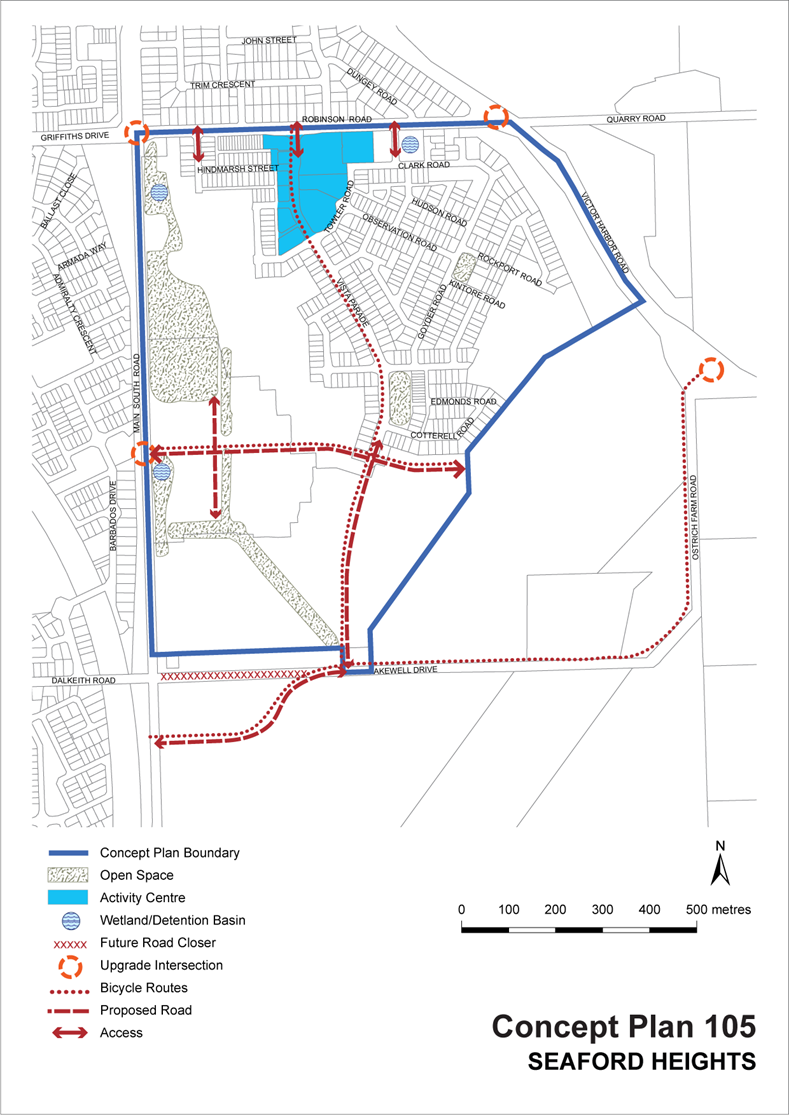 Attachment B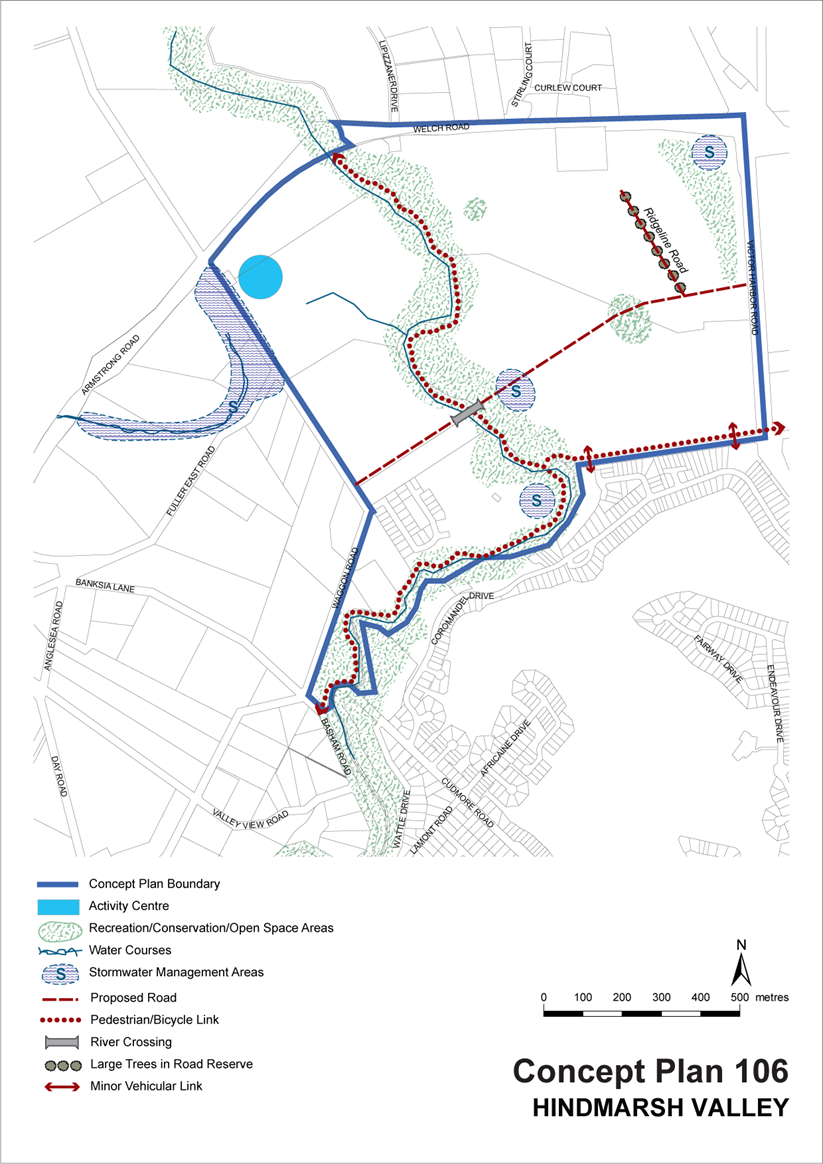 Attachment C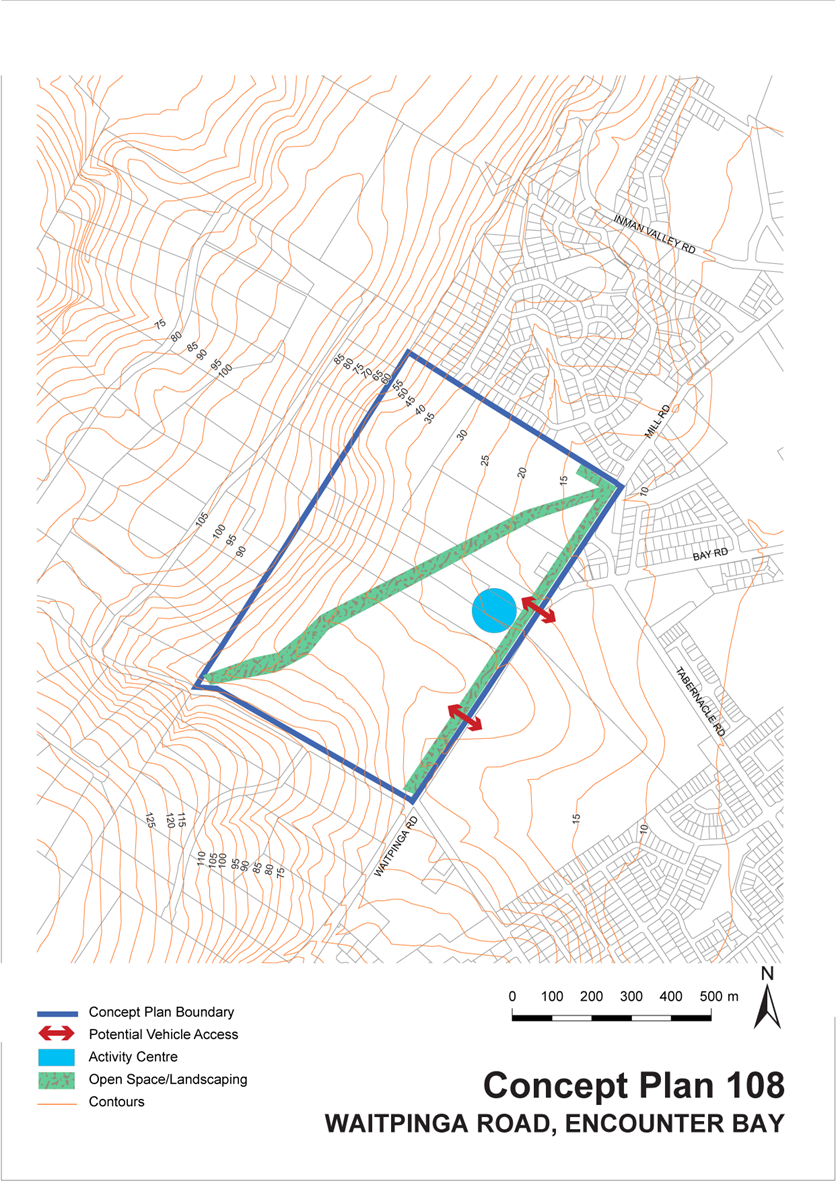 Attachment D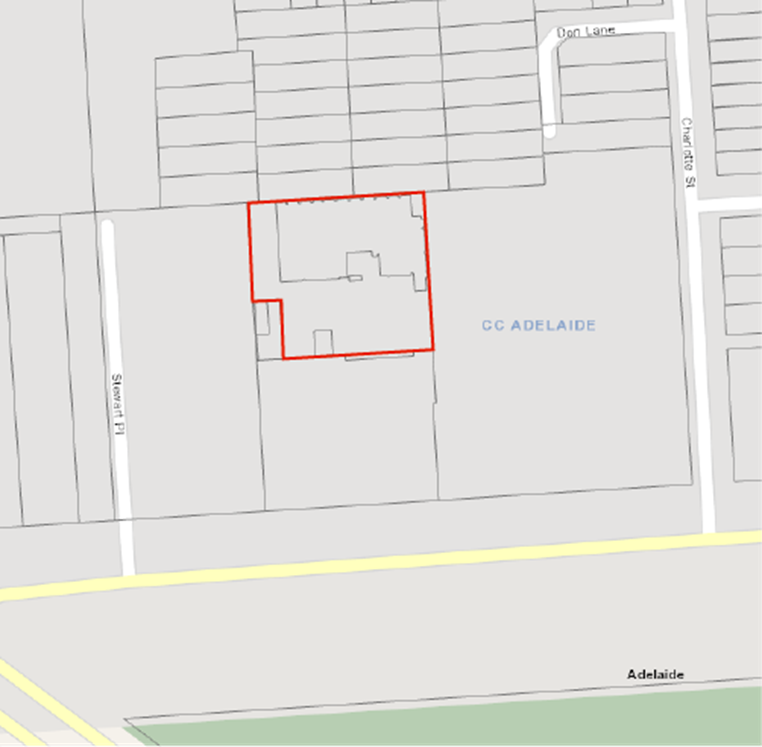 Retail and Commercial Leases Act 1995ExemptionPURSUANT to section 77(2) of the Retail and Commercial Leases Act 1995 (SA) I, Nerissa Kilvert, Small Business Commissioner for the State of South Australia,EXEMPT the underlease agreement between St Andrew’s Hospital Incorporated and Jones Holding Co Pty Ltd (ACN 096 196 655) from the entirety of the Act, in relation to the lease for a portion of the land comprised in Certificates of Title Volume 5221 Folio 791 and Volume 5074 Folio 549, pursuant to Head Lease Registered No. 14087559.Dated: 9 October 2023Nerissa KilvertSmall Business CommissionerRoad Traffic Act 1961Approval of CouriersI, Grantley John Stevens, Commissioner of Police, pursuant to Schedule 1, Part1A (a) of the Road Traffic Act 1961, approve the following persons as couriers for the purposes of Schedule 1 of the Road Traffic Act, 1961:(1) Paul BirchDated: 5 October 2023G.J. StevensCommissioner of PoliceShop Trading Hours Act 1977Trading Hours—ExemptionNOTICE is hereby given that pursuant to Section 5 (9) (b) of the Shop Trading Hours Act 1977 (the Act), I, Kyam Maher MLC, Minister for Industrial Relations and Public Sector, on my own initiative, do hereby declare:•	Non-exempt shops situated within the part of the Central Business District (CBD) Tourist Precinct which incorporates the land and retailers operating within the boundaries of the southern side of North Terrace, the eastern side of King William Street, the northern side of Grenfell Street, and the western side of Pulteney Street, known as the Rundle Mall Precinct, are exempt from the provisions of the Act between the hours of:-	5.00 pm and 6.00 pm on Saturday, 21 October 2023This exemption is subject to the following conditions:•	Normal trading hours prescribed by section 13 of the Act shall apply at all other times.•	No employee can be required by the employer to work during these extended hours and the hours must be by agreement with the employee.•	Any and all relevant industrial instruments are to be complied with.•	All work health and safety issues (in particular those relating to extended trading hours) must be appropriately addressed.Dated: 12 October 2023Hon Kyam Maher MLCMinister for Industrial Relations and Public SectorSOUTH AUSTRALIAN SKILLS ACT 2008Part 4—Apprenticeships, traineeships and training contractsPURSUANT to the provision of the South Australian Skills Act 2008, the South Australian Skills Commission (SASC) gives notice that determines the following qualification and training contract conditions for Trades or Declared Vocations, in addition to those published in past gazette notices.Dated: 9 October 2023John EvangelistaDirector, Traineeship and Apprenticeship ServicesDepartment for EducationWilderness Protection Regulations 2021Wilderness Protection Areas—Fire RestrictionsPURSUANT to Regulation 13 of the Wilderness Protection Regulations 2021, I, Mary-Anne Margaret Healy, authorised delegate of the Director of National Parks and Wildlife, in my capacity as Acting Executive Director, National Parks and Wildlife Service, impose fire restrictions for Wilderness Protection Areas located in the South Australian Country Fire Service Fire Ban Districts as listed in Schedule 1 below.The purpose of these fire restrictions is to ensure the safety of visitors, and in the interests of protecting the Wilderness Protection Areas and neighbouring properties.Dated: 6 October 2023M. M. HealyActing Executive DirectorNational Parks and Wildlife ServiceSchedule 1KANGAROO ISLANDCape Bouger Wilderness Protection Area, Cape Gantheaume Wilderness Protection Area, Cape Torrens Wilderness Protection Area, Ravine des Casoars Wilderness Protection Area, and Western River Wilderness Protection Area: All wood fires or solid fuel fires are prohibited throughout the year. Gas fires or liquid fuel fires are permitted other than on days of total fire ban.For further information, please refer to the DEW website www.environment.sa.gov.au or contact the Kangaroo Island regional office (08) 8553 4409 or CFS Information Hotline 1800 362 361.EASTERN EYRE PENINSULAHambidge Wilderness Protection Area and Hincks Wilderness Protection Area: All wood fires or solid fuel fires are prohibited throughout the year. Gas fires or liquid fuel fires are permitted other than on days of total fire ban.For further information, please refer to the DEW website www.environment.sa.gov.au or contact the Eyre and Far West regional office (08) 8688 3111 or CFS Information Hotline 1800 362 361.LOWER EYRE PENINSULAMemory Cove Wilderness Protection Area: All wood fires or solid fuel fires are prohibited to low water mark throughout the year. Gas fires or liquid fuel fires are permitted other than on days of total fire ban.For further information, please refer to the DEW website www.environment.sa.gov.au or contact the Eyre and Far West regional office (08) 8688 3111 or CFS Information Hotline 1800 362 361.MURRAYLANDSBilliatt Wilderness Protection Area: All wood fires or solid fuel fires are prohibited from 15 November 2023 to 27 March 2024. Gas fires or liquid fuel fires are permitted other than on days of total fire ban.For further information, please refer to the DEW website www.environment.sa.gov.au or contact the Riverland and Murraylands regional office (08) 8595 2111 or CFS Information Hotline 1800 362 361.NORTH EAST PASTORALDanggali Wilderness Protection Area: All wood fires or solid fuel fires and gas fires or liquid fuel fires are prohibited throughout the year.For further information, please refer to the DEW website www.environment.sa.gov.au or contact the Riverland and Murraylands regional office (08) 8595 2111, Yorke and Mid North regional office (08) 8841 3400,  Flinders and Outback regional office (08) 8648 5300 or CFS Information Hotline 1800 362 361.NORTH WEST PASTORALYellabinna Wilderness Protected Area: All wood fires or solid fuel fires are prohibited from 16 October 2023 to 27 March 2024. 
Gas fires or liquid fuel fires are permitted other than on days of total fire ban.For further information, please refer to the DEW website www.environment.sa.gov.au or contact the Eyre and Far West regional office (08) 8688 3111, Flinders and Outback regional office (08) 8648 5300 or CFS Information Hotline 1800 362 361.  WEST Investigator Group Wilderness Protection Area and Nuyts Archipelago Wilderness Protection Area: All wood fires or solid fuel fires are prohibited to low water mark throughout the year. Gas fires or liquid fuel fires are permitted other than on days of total fire ban.Nullarbor Wilderness Protection Area: All wood fires or solid fuel fires are prohibited from 16 October 2023 to 27 March 2024. 
Gas fires or liquid fuel fires are permitted other than on days of total fire ban.  For further information, please refer to the DEW website www.environment.sa.gov.au or contact the Eyre and Far West regional office (08) 8688 3111 or CFS Information Hotline 1800 362 361.Local Government InstrumentsCity of Adelaide Local Government Act 1999Adelaide Central Market Authority Charter 2023The City of Adelaide has resolved to amend the Charter for the Adelaide Central Market Authority subsidiary, established pursuant to Section 42 of the Local Government Act 1999.Pursuant to Clause 3(5)(c) of Schedule 2 of the Local Government Act 1999, the Charter of the Adelaide Central Market Authority, as amended is available at www.adelaidecentralmarket.com.au/about/.Dated: 12 October 2023Clare MocklerChief Executive OfficerCity of Adelaide Local Government Act 1999—Section 198Adoption of Amended Community Land Management PlanThe City of Adelaide gives public notice of its adoption of its Community Land Management Plan (CLMP) for the Adelaide Park Lands.The CLMP may be viewed on the Adelaide Park Lands Community Land Register at:https://www.cityofadelaide.com.au/about-council/council-registers/adelaide-park-lands-community-land-register/Dated: 12 October 2023Clare MocklerChief Executive OfficerCity of BurnsideRoads (Opening and Closing) Act 1991Road Closing—Paynter Street, Glen OsmondNOTICE is hereby given, pursuant to Section 10 of the Roads (Opening and Closing) Act 1991, that the City of Burnside proposes to make a Road Process Order to close and transfer to the adjoining owner a portion of the Paynter Street adjoining allotment 1 in D118384, more particularly delineated and lettered ‘A’ on Preliminary Plan 23/0026.The Preliminary Plan and Statement of Persons Affected is available for public inspection at the offices of the City of Burnside, 401 Greenhill Road Tusmore, and the Adelaide Office of the Surveyor-General located at Level 10, 83 Pirie Street Adelaide, during normal office hours. The Preliminary Plan can also be viewed at www.sa.gov.au/roadsactproposals. Any application for easement or objection must set out the full name, address and details of the submission and must be fully supported by reasons. The application for easement or objection must be made in writing to the City of Burnside, PO Box 9 Glenside SA 5065, WITHIN 28 DAYS OF THIS NOTICE, and a copy must be forwarded to the Surveyor-General at GPO Box 1354, Adelaide 5001. Where a submission is made, the applicant must be prepared to support their submission in person upon council giving notification of a meeting at which the matter will be considered.Dated: 12 October 2023Chris CowleyChief Executive OfficerCity of Victor Harbor Local Government Act 1999Notice of Naming of RoadThe City of Victor Harbor hereby gives NOTICE pursuant to section 219(1) of the Local Government Act 1999, and in accordance with the approval of the Chief Executive Officer on 27 September 2023, that the unnamed roads, as part of Civecon Land Pty Ltd Development Application off Waitpinga Road, Encounter Bay (453/D425/22, 453/D426/22, 453/D427/22), be named:Oceanic CrescentChillingworth TerraceArcadia WayPlover DriveKestrel WayYuruga RiseAurora DriveStrawbridge StreetA copy of this notice and further information can be obtained from the Council’s offices during ordinary business hours at 1 Bay Road, Victor Harbor SA 5211, or on the Council’s website at www.victor.sa.gov.au.Dated: 12 October 2023Victoria MacKirdyChief Executive OfficerCity of Victor Harbor Roads (Opening and Closing) Act 1991Road Closing—Unmade Public Road, Inman ValleyNotice is hereby given, pursuant to section 10 of the Roads (Opening and Closing) Act 1991 that the City of Victor Harbor proposes to make a Road Process Order to close and merge with Sections 622 and 633 in the Hundred of Encounter Bay the whole of the public road adjoining Sections 622, 633 and 71 in the Hundred of Encounter Bay, more particularly delineated and lettered “A” on preliminary plan PP 23/0023.The preliminary plan and statement of persons affected is available for public inspection at the offices of the City of Victor Harbor, 1 Bay Road, Victor Harbor and the Adelaide Office of the Surveyor-General during normal office hours. The preliminary plan can also be viewed at www.sa.gov.au/roadsactproposals.Any application for easement or objection must set out the full name, address and details of the submission and must be fully supported by reasons. The application for easement or objection must be made in writing to the City of Victor Harbor, PO Box 11, Victor Harbor SA 5211 within 28 days of this notice and a copy must be forwarded to the Surveyor-General at GPO Box 1815, Adelaide SA 5001. Where a submission is made, the applicant must be prepared to support their submission in person upon council giving notification of a meeting at which the matter will be considered.Dated: 12 October 2023Victoria MacKirdyChief Executive OfficerAdelaide Plains CouncilLocal Government Act 1999Resignation of CouncillorNotice is hereby given in accordance with Section 54(6) of the Local Government Act 1999 (SA), that a casual vacancy has occurred in the office of Adelaide Plains Council, due to the resignation of Councillor John Lush, to take effect from 5 October 2023.Dated: 12 October 2023James MillerChief Executive OfficerPublic NoticesNational Electricity LawNotice of Extension of Draft DeterminationThe Australian Energy Market Commission (AEMC) gives notice under the National Electricity Law as follows:Under s 107, the time for making the draft determination on the Unlocking CER benefits through flexible trading (Ref. ERC0346) proposal has been extended to 29 February 2024.Documents referred to above are available on the AEMC’s website and are available for inspection at the AEMC’s office.Australian Energy Market CommissionLevel 15, 60 Castlereagh StSydney NSW 2000Telephone: (02) 8296 7800www.aemc.gov.auDated: 12 October 2023National Energy Retail LawNotice of Extension of Draft DeterminationThe Australian Energy Market Commission (AEMC) gives notice under the National Energy Retail Law as follows:Under s 266, the time for making the draft determination on the Unlocking CER benefits through flexible trading (Ref. RRC0045) proposal has been extended to 29 February 2024.Documents referred to above are available on the AEMC’s website and are available for inspection at the AEMC’s office.Australian Energy Market CommissionLevel 15, 60 Castlereagh StSydney NSW 2000Telephone: (02) 8296 7800www.aemc.gov.auDated: 12 October 2023Notice SubmissionThe South Australian Government Gazette is published each Thursday afternoon.Notices must be emailed by 4 p.m. Tuesday, the week of publication.Submissions are formatted per the gazette style and a proof will be supplied prior to publication, along with a quote if applicable. Please allow one day for processing notices.Alterations to the proof must be returned by 4 p.m. Wednesday.Gazette notices must be submitted as Word files, in the following format:	Title—the governing legislation	Subtitle—a summary of the notice content	Body—structured text, which can include numbered lists, tables, and images	Date—day, month, and year of authorisation	Signature block—name, role, and department/organisation authorising the noticePlease provide the following information in your email:	Date of intended publication	Contact details of the person responsible for the notice content	Name and organisation to be charged for the publication—Local Council and Public notices only	Purchase order, if required—Local Council and Public notices onlyEmail:	governmentgazettesa@sa.gov.auPhone:	(08) 7133 3552Website:	www.governmentgazette.sa.gov.auAll instruments appearing in this gazette are to be considered official, and obeyed as suchPrinted and published weekly by authority of M. Dowling, Government Printer, South Australia$8.55 per issue (plus postage), $430.00 per annual subscription—GST inclusiveOnline publications: www.governmentgazette.sa.gov.au8A(1)Speeding while driving on beachExceeding a prescribed speed limit (beaches)—by less than 10 kph$196by 10 kph or more but less than 20 kph$442by 20 kph or more but less than 30 kph$899by 30 kph or more$1 6358A(1)Speeding while driving on beachExceeding a prescribed speed limit (beaches)—by less than 10 kph2by 10 kph or more but less than 20 kph3by 20 kph or more but less than 30 kph5by 30 kph or more7Column AColumn BThe whole of the Counties of: Adelaide, Albert, Alfred, Buccleuch, Buckingham, Cardwell, Carnarvon, Chandos, Daly, Fergusson, Flinders, Gawler, Grey, Hindmarsh, MacDonnell, Musgrave, Robe, Russell and Sturt.The whole of the Hundreds of:Andrews, Anna, Appila, Bagot, Baroota,  Belvidere, Blyth, Booleroo, Boonerdo, Boothby, Booyoolie, Boucaut, Brooker, Bundaleer, Butler, Campoona, Caralue, Clare, Cocata, Cootra, Crystal Brook, Darke, Darling, Dixson, Downer, Dutton, Everard, Fisher, Gilbert, Goyder, Hall, Hambidge, Hanson, Hart, Hawker, Hincks, Howe, Jellicoe, Kappakoola, Kapunda, Koolunga, Light, Mann, Milne, Moody, Moorooroo, Murlong, Napperby, Narridy, Nicholls, Nuriootpa, OH (Kimba), Palkagee, Pascoe, Pirie, Playford, Roberts, Rudall, Saddleworth, Skurray, Smeaton, Stanley, Stow, Telowie, Tooligie, Upper Wakefield, Verran, Wandearah, Warramboo, Wilton, Wongyarra, Yackamoorundie, Yadnarie and Yangya.The whole of the Hundreds of Addison, Anne, Apoinga, Ayers, Baldina, Barna, Beatty, Belalie, Black Rock Plain, Bower, Bright, Brownlow, Caltowie, Campbell, Carina, Chandada, Charleston, Condada, Coomooroo, Coonatto, Copley, Cortlinye, Cultana, Cungena, Davenport, Eba, English, Finlayson, Forrest, Gillen, Glynn, Gregory, Hallett, Hay, Heggaton, Hill, Inkster, James, Jamieson, Jenkins, Julia Creek, Kaldoonera, Karcultaby, Katarapko, Kelly, Kingston, Koongawa, Kooringa, Loveday, Mamblin, Mangalo, Mannanarie, McGregor, Miltalie, Minbrie, Minnipa, Mongolata, Moorkitabie, Moseley, Murray, Neales, OH (Elliston), Palabie, Panitya, Peella, Pekina, Pildappa, Pinbong, Pinda, Pinkawillinie, Pordia, Poynton, Pygery, Randell, Reynolds, Ripon, Rounsevell, Scott, Solomon, Tarcowie, Tarlton, Terowie, Travers, Wallanippie, Wallis, Walloway, Wannamana, Warren, Waterloo, Whyte, Willochra, Willowie, Winninowie, Witera, Woolundunga, Wrenfordsley, Wright, Wudinna, Yalanda, Yaninee and Yongala.Product 
NameContainer SizeContainer 
TypeApproval 
HolderCollection ArrangementsKingston Still Spring Water600 mlPETAdams TrailersStatewide RecyclingKingston Still Spring Water1500 mlPETAdams TrailersStatewide RecyclingRobe Still Spring Water1500 mlPETAdams TrailersStatewide RecyclingRobe Still Spring Water600 mlPETAdams TrailersStatewide RecyclingBirra Moretti E330 mlGlassAdelaide Wholesale Liquor Pty LtdStatewide RecyclingCorona Extra355 mlGlassAdelaide Wholesale Liquor Pty LtdStatewide RecyclingCoronita Extra210 mlGlassAdelaide Wholesale Liquor Pty LtdStatewide RecyclingHeineken Lager Beer330 mlGlassAdelaide Wholesale Liquor Pty LtdStatewide RecyclingMount Everest H2O600 mlPETAdelaide Wholesale Liquor Pty LtdStatewide RecyclingPacifico Cerveza Clara355 mlGlassAdelaide Wholesale Liquor Pty LtdStatewide RecyclingPeroni Doppio Malto Gran Riserva500 mlGlassAdelaide Wholesale Liquor Pty LtdStatewide RecyclingPeroni Nastro Azzurro330 mlGlassAdelaide Wholesale Liquor Pty LtdStatewide RecyclingPeroni Nastro Azzurro330 mlCan - AluminiumAdelaide Wholesale Liquor Pty LtdStatewide RecyclingPeroni Puro Malto Gran Riserva500 mlGlassAdelaide Wholesale Liquor Pty LtdStatewide RecyclingPeroni Red 1846330 mlCan - AluminiumAdelaide Wholesale Liquor Pty LtdStatewide RecyclingPeroni Red Beer330 mlGlassAdelaide Wholesale Liquor Pty LtdStatewide RecyclingPeroni Rossa Gran Riserva500 mlGlassAdelaide Wholesale Liquor Pty LtdStatewide RecyclingRed Bull250 mlCan - AluminiumAdelaide Wholesale Liquor Pty LtdStatewide RecyclingSan Pellegrino Natural Mineral Water750 mlGlassAdelaide Wholesale Liquor Pty LtdStatewide RecyclingSan Pellegrino Natural Mineral Water505 mlGlassAdelaide Wholesale Liquor Pty LtdStatewide RecyclingSan Pellegrino Natural Mineral Water250 mlGlassAdelaide Wholesale Liquor Pty LtdStatewide RecyclingSol Cerveza Original Mexico330 mlGlassAdelaide Wholesale Liquor Pty LtdStatewide RecyclingStella Artois Lager Beer330 mlGlassAdelaide Wholesale Liquor Pty LtdStatewide RecyclingWakachangi Lager330 mlGlassAdelaide Wholesale Liquor Pty LtdStatewide RecyclingAroona Avalon Cola Sparkling Natural Spring Water350 mlPETAroona Valley Springs Pty LtdStatewide RecyclingAroona Blue Sparkling Natural Spring Water350 mlPETAroona Valley Springs Pty LtdStatewide RecyclingAroona Pure Spring Water1500 mlPETAroona Valley Springs Pty LtdStatewide RecyclingAroona Pure Spring Water1000 mlPETAroona Valley Springs Pty LtdStatewide RecyclingAroona Pure Spring Water600 mlPETAroona Valley Springs Pty LtdStatewide RecyclingAroona Pure Spring Water3000 mlPETAroona Valley Springs Pty LtdStatewide RecyclingAroona Spring Fruits Apple Raspberry Sparkling Natural Spring Water350 mlPETAroona Valley Springs Pty LtdStatewide RecyclingAroona Spring Fruits Lemon Lime Sparkling Natural Spring Water350 mlPETAroona Valley Springs Pty LtdStatewide RecyclingAroona Spring Fruits Lemon Sparkling Natural Spring Water350 mlPETAroona Valley Springs Pty LtdStatewide RecyclingAroona Spring Fruits Lime Pineapple Sparkling Natural Spring Water350 mlPETAroona Valley Springs Pty LtdStatewide RecyclingAroona Spring Fruits Orange Sparkling Natural Spring Water350 mlPETAroona Valley Springs Pty LtdStatewide RecyclingAsil Fresh Yogurt Drink Ayran1250 mlPETAus-KTC Food Pty LtdMarine Stores LtdAsil Fresh Yogurt Drink Ayran Probiotic250 mlHDPEAus-KTC Food Pty LtdMarine Stores LtdAsil Fresh Yogurt Drink Probiotic500 mlPETAus-KTC Food Pty LtdMarine Stores LtdAsil Fresh Yogurt Drink Probiotic2000 mlPETAus-KTC Food Pty LtdMarine Stores LtdAsil Yogurt Drink Ayran600 mlPETAus-KTC Food Pty LtdMarine Stores LtdBetoota Bitter375 mlAluminiumBack Country BrewingMarine Stores LtdDimes Active Mango Drink1000 mlLPB - AsepticBasfoods (Aust) Pty LtdStatewide RecyclingDimes Active Pomegranate Nectar1000 mlLPB - AsepticBasfoods (Aust) Pty LtdStatewide RecyclingDimes Buzz Mandarin Splash Mandarin & Blood Orange Drink1000 mlLPB - AsepticBasfoods (Aust) Pty LtdStatewide RecyclingDimes Classic Sour Cherry Nectar1000 mlLPB - AsepticBasfoods (Aust) Pty LtdStatewide RecyclingDimes Multi Fruit Mixed Fruits1000 mlLPB - AsepticBasfoods (Aust) Pty LtdStatewide RecyclingSirma Apple Vitamin Apple Flavored Sparkling Mineral Water250 mlGlassBasfoods International Pty Ltd as Trustee for Basfoods International TrustStatewide RecyclingSirma Natural Mineral Water250 mlGlassBasfoods International Pty Ltd as Trustee for Basfoods International TrustStatewide RecyclingSirma Orange Vitamin Orange Flavored Sparkling Mineral Water250 mlGlassBasfoods International Pty Ltd as Trustee for Basfoods International TrustStatewide RecyclingSirma Pomegranate Vitamin Pomegranate Flavored Sparkling Mineral Water250 mlGlassBasfoods International Pty Ltd as Trustee for Basfoods International TrustStatewide RecyclingSirma Sour Cherry Vitamin Sour Cherry Flavored Sparkling Mineral Water250 mlGlassBasfoods International Pty Ltd as Trustee for Basfoods International TrustStatewide RecyclingSirma Strawberry Vitamin Strawberry Flavored Sparkling Mineral Water250 mlGlassBasfoods International Pty Ltd as Trustee for Basfoods International TrustStatewide RecyclingBig Drop Brewing Co  Pine Trail Pale Ale Non-Alcoholic 0.5%375 mlAluminiumBig Drop Brewing Pty LtdStatewide RecyclingBig Drop Brewing Co Paradiso IPA Non-Alcoholic 0.5%375 mlAluminiumBig Drop Brewing Pty LtdStatewide RecyclingBig Drop Brewing Co Poolside DDH IPA Non-Alcoholic 0.5%375 mlAluminiumBig Drop Brewing Pty LtdStatewide RecyclingBig Drop Brewing Co Uptime Craft Lager Non-Alcoholic 0.5%375 mlAluminiumBig Drop Brewing Pty LtdStatewide RecyclingBig Drop Brewing Company Galactic Milk Stout Non-Alcoholic 0.5%375 mlAluminiumBig Drop Brewing Pty LtdStatewide RecyclingBigshot Berry Lime250 mlCan - AluminiumBigshot Drinks PTY LTDMarine Stores LtdBigshot Cola Blast250 mlCan - AluminiumBigshot Drinks PTY LTDMarine Stores LtdBigshot Fruit Passion250 mlCan - AluminiumBigshot Drinks PTY LTDMarine Stores LtdBigshot Margarita Lime250 mlCan - AluminiumBigshot Drinks PTY LTDMarine Stores LtdBillabong Brewing 4 Hop Ale330 mlGlassBillabong Brewing Pty LtdMarine Stores LtdBillabong Brewing American Lager330 mlGlassBillabong Brewing Pty LtdMarine Stores LtdBillabong Brewing Apple Beer330 mlGlassBillabong Brewing Pty LtdMarine Stores LtdBillabong Brewing Bavarian Wheat330 mlGlassBillabong Brewing Pty LtdMarine Stores LtdBillabong Brewing Blonde330 mlGlassBillabong Brewing Pty LtdMarine Stores LtdBillabong Brewing Dark Wheat330 mlGlassBillabong Brewing Pty LtdMarine Stores LtdBillabong Brewing Ginger Beer330 mlGlassBillabong Brewing Pty LtdMarine Stores LtdBillabong Brewing Pale Ale330 mlGlassBillabong Brewing Pty LtdMarine Stores LtdBillabong Brewing Porter330 mlGlassBillabong Brewing Pty LtdMarine Stores LtdDiver Derrick Porter330 mlCan - AluminiumBosuns Whistle Brewing CoFlagcan DistributorsCloud Cuckoo Wonderful Weird Canned Cocktails Claret Cup Sangria250 mlAluminiumBottled Creations Pty LtdStatewide RecyclingCloud Cuckoo Wonderful Weird Canned Cocktails Espresso Martini250 mlAluminiumBottled Creations Pty LtdStatewide RecyclingCloud Cuckoo Wonderful Weird Canned Cocktails Margaret's Margarita250 mlAluminiumBottled Creations Pty LtdStatewide RecyclingCloud Cuckoo Wonderful Weird Canned Juniper's Gin + Tonic250 mlAluminiumBottled Creations Pty LtdStatewide RecyclingDisney Pixar Cars Apple Flavoured Spring Water With Vitamins300 mlPETChildsmart Pty LtdStatewide RecyclingCo Yo Kefir Mango Probiotic Coconut Milk Kefir250 mlPETCoYo Pty LtdStatewide RecyclingCo Yo Kefir Mango Probiotic Coconut Milk Kefir700 mlPETCoYo Pty LtdStatewide RecyclingCo Yo Kefir Natural Probiotic Coconut Milk Kefir700 mlPETCoYo Pty LtdStatewide RecyclingCo Yo Kefir Strawberry Probiotic Coconut Milk Kefir250 mlPETCoYo Pty LtdStatewide RecyclingCo Yo Kefir Vanilla Bean Probiotic Coconut Milk Kefir700 mlPETCoYo Pty LtdStatewide RecyclingCo Yo Kefir Vanilla Bean Probiotic Coconut Milk Kefir250 mlPETCoYo Pty LtdStatewide RecyclingPressmans Apple Cider330 mlGlassCoca Cola Amatil (Aust) Pty LtdStatewide RecyclingYenda Pale Ale330 mlGlassCoca Cola Amatil (Aust) Pty LtdStatewide RecyclingYenda Session Lager330 mlGlassCoca Cola Amatil (Aust) Pty LtdStatewide RecyclingCircle Of Friends Limestone Coast Pink Moscato With Bubbles250 mlAluminiumCollett Vineyards Pty Ltd & Others T/A Wirrega VineyardsStatewide RecyclingAsgaard Red Ale330 mlGlassCroydon Brewery TrustMarine Stores LtdCB The Runes Black Ale330 mlGlassCroydon Brewery TrustMarine Stores LtdCB The Runes Imperial Black Ale330 mlGlassCroydon Brewery TrustMarine Stores LtdCB Viking Cherry Ale330 mlGlassCroydon Brewery TrustMarine Stores LtdFever Tree Mediterranean Tonic Water Refreshingly Light Citrus & Fresh500 mlGlassDKSH Grocery Connect Pty Ltd T/As Club Trading & Distribution Pty LtdMarine Stores LtdFever Tree Rhubarb & Raspberry Tonic Water Refreshingly Light Delicate & Fruity500 mlGlassDKSH Grocery Connect Pty Ltd T/As Club Trading & Distribution Pty LtdMarine Stores Ltd8 Wired Brewing Co Daydream Hazy Pale Ale440 mlAluminiumDevcos InternationalStatewide Recycling8 Wired Brewing Co Hop Salad Hazy IPA Nelson Sauvin, Mosaic Citra & Galaxy440 mlAluminiumDevcos InternationalStatewide Recycling8 Wired Brewing Co Moose Peak Hazy IPA440 mlAluminiumDevcos InternationalStatewide RecyclingAlefarm Brewing Afterglow Double India Pale Ale440 mlAluminiumDevcos InternationalStatewide RecyclingAlefarm Brewing Dayglow India Pale Ale440 mlAluminiumDevcos InternationalStatewide RecyclingAmundsen Brewery Apocalyptic Thunder Juice New England IPA440 mlAluminiumDevcos InternationalStatewide RecyclingAmundsen Brewery Hopbliminal Messages New England IPA440 mlAluminiumDevcos InternationalStatewide RecyclingChur Brewing Company Brain Smiles Hazy Pale Ale440 mlAluminiumDevcos InternationalStatewide RecyclingChur Brewing Company Lid Ripper Hazy IPA440 mlAluminiumDevcos InternationalStatewide RecyclingChur Brewing Company Me Time Mosaic Single Hop Hazy IPA440 mlAluminiumDevcos InternationalStatewide RecyclingFrontaal Brouwerij Breda Juice Punch New England IPA440 mlAluminiumDevcos InternationalStatewide RecyclingFrontaal Brouwerij Breda Kia Ora New Zealand IPA440 mlAluminiumDevcos InternationalStatewide RecyclingDoss Blockos Pale Lager330 mlGlassEast 9th BrewingStatewide RecyclingDoss Blockos Presents D Draft375 mlAluminiumEast 9th BrewingStatewide RecyclingFog City Cloudy Cider500 mlGlassEast 9th BrewingStatewide RecyclingLick Pier Ginger Beer330 mlGlassEast 9th BrewingStatewide RecyclingLick Pier Ginger Beer660 mlGlassEast 9th BrewingStatewide RecyclingGeyer Freres Pina Colada750 mlGlassEtablissements Geyer FreresStatewide RecyclingGeyer Freres Strawberry Daiquiri750 mlGlassEtablissements Geyer FreresStatewide RecyclingGeyer Freres Virgin Mojito750 mlGlassEtablissements Geyer FreresStatewide RecyclingLe Marche Francais Sparkling Cloudy Lemonade750 mlGlassEtablissements Geyer FreresStatewide RecyclingLe Marche Francais Sparkling Pink Lemonade750 mlGlassEtablissements Geyer FreresStatewide RecyclingExit Amber Beer330 mlGlassExit Brewing Pty LtdMarine Stores LtdExit Brewing Milk Stout Cocoa Vanilla Toffee Espresso375 mlAluminiumExit Brewing Pty LtdMarine Stores LtdExit IPA Beer330 mlGlassExit Brewing Pty LtdMarine Stores LtdExit Milk Stout Beer330 mlGlassExit Brewing Pty LtdMarine Stores LtdExit Saison Beer330 mlGlassExit Brewing Pty LtdMarine Stores LtdMangiatorella Frizzante Sparkling750 mlGlassGulli Food Distributors Pty LtdFlagcan DistributorsMangiatorella Natural Mineral Water Low Mineral Content1500 mlPETGulli Food Distributors Pty LtdFlagcan DistributorsMangiatorella Naturale Still750 mlGlassGulli Food Distributors Pty LtdFlagcan DistributorsHoneysuckle Distillery Paradise Gin Spritz An Invigorating Pairing Of Blood Orange Cinnamon And Gin330 mlAluminiumHoneysuckle Creek Distillery Pty LtdStatewide RecyclingHoneysuckle Distillery Splendid Gin Citrus Refreshing Yuzu Stirred With Soda And Gin330 mlAluminiumHoneysuckle Creek Distillery Pty LtdStatewide RecyclingHoneysuckle Distillery Tropical Vodka Crush An Oasis Of Mango Puree And A Hint Of Coconut Flavour Blended With Vodka330 mlAluminiumHoneysuckle Creek Distillery Pty LtdStatewide RecyclingStoney Ginger Beer300 mlCan - AluminiumJenbray Foods Pty LtdMarine Stores LtdKroftmans Premium Lager500 mlCan - AluminiumKollaras & Co Pty LtdMarine Stores LtdBecks500 mlCan - AluminiumKollaras Trading CompanyMarine Stores LtdBecks500 mlCan - AluminiumKollaras Trading CompanyMarine Stores LtdBecks Beer330 mlGlassKollaras Trading CompanyMarine Stores LtdBrewmanity Brewing Co Social Beast Pale375 mlCan - AluminiumKollaras Trading CompanyMarine Stores LtdBrewmanity Brewing Co Tango & Splash Juicy Lager375 mlCan - AluminiumKollaras Trading CompanyMarine Stores LtdChimay Red330 mlGlassKollaras Trading CompanyMarine Stores LtdChimay White330 mlGlassKollaras Trading CompanyMarine Stores LtdCorona Extra355 mlGlassKollaras Trading CompanyMarine Stores LtdGrolsch Premium Lager330 mlGlassKollaras Trading CompanyMarine Stores LtdGrolsch Premium Lager500 mlCan - AluminiumKollaras Trading CompanyMarine Stores LtdHeineken500 mlCan - AluminiumKollaras Trading CompanyMarine Stores LtdHeineken Lager Beer330 mlGlassKollaras Trading CompanyMarine Stores LtdOriginal New York Seltzer Naturally Flavoured Black Cherry Soda296 mlGlassKollaras Trading CompanyMarine Stores LtdOriginal New York Seltzer Naturally Flavoured Raspberry Soda296 mlGlassKollaras Trading CompanyMarine Stores LtdOriginal New York Seltzer Naturally Flavoured Vanilla Cream Soda296 mlGlassKollaras Trading CompanyMarine Stores LtdPeroni Nastro Azzuro330 mlGlassKollaras Trading CompanyMarine Stores LtdPowerade Orange Flavour Sports Drink500 mlPETKollaras Trading CompanyMarine Stores LtdRed Bull Energy Drink250 mlCan - AluminiumKollaras Trading CompanyMarine Stores LtdSan Pellegrino Chinotto200 mlGlassKollaras Trading CompanyStatewide RecyclingSan Pellegrino Mineral Water750 mlGlassKollaras Trading CompanyMarine Stores LtdSan Pellegrino Natural Mineral Water1000 mlGlassKollaras Trading CompanyStatewide RecyclingStarberg Lager500 mlCan - AluminiumKollaras Trading CompanyMarine Stores LtdStella Artois500 mlCan - AluminiumKollaras Trading CompanyMarine Stores LtdStella Artois Premium Lager330 mlGlassKollaras Trading CompanyMarine Stores LtdKombu Kombucha Ginger & Lemon Myrtle250 mlAluminiumKombu Kombucha Pty LtdStatewide RecyclingKombu Kombucha Raspberry & Thyme250 mlAluminiumKombu Kombucha Pty LtdStatewide RecyclingKombu Kombucha Watermelon, Strawberry & Rose250 mlAluminiumKombu Kombucha Pty LtdStatewide RecyclingKombucha Me Apple Jasmine Sparkling Botanical330 mlGlassKombucha Me Pty LtdStatewide RecyclingKombucha Me Elderflower Sparkling Botanical330 mlGlassKombucha Me Pty LtdStatewide RecyclingKombucha Me Ginger Turmeric Lemon Sparkling Botanical330 mlGlassKombucha Me Pty LtdStatewide RecyclingKombucha Me Pomegranate & Grape Sparkling Botanical330 mlGlassKombucha Me Pty LtdStatewide RecyclingKommunity Brew Organic Kombucha Ginger Turmeric Traditionally Brewed750 mlGlassKommunity Brewing Co Pty LtdStatewide RecyclingKommunity Brew Organic Kombucha Ginger Turmeric Traditionally Brewed375 mlGlassKommunity Brewing Co Pty LtdStatewide RecyclingKommunity Brew Organic Kombucha Jasmine Green Tea Traditionally Brewed375 mlGlassKommunity Brewing Co Pty LtdStatewide RecyclingKommunity Brew Organic Kombucha Jasmine Green Tea Traditionally Brewed750 mlGlassKommunity Brewing Co Pty LtdStatewide RecyclingKommunity Brew Organic Kombucha Raspberry Blossom Traditionally Brewed750 mlGlassKommunity Brewing Co Pty LtdStatewide RecyclingKommunity Brew Organic Kombucha Raspberry Blossom Traditionally Brewed375 mlGlassKommunity Brewing Co Pty LtdStatewide RecyclingKommunity Brew Organic Kombucha Tropical Hops Traditionally Brewed375 mlGlassKommunity Brewing Co Pty LtdStatewide RecyclingKommunity Brew Organic Kombucha Tropical Hops Traditionally Brewed750 mlGlassKommunity Brewing Co Pty LtdStatewide RecyclingKommunity Brew Sparkling Probiotic Water Elderflower Botanically Infused Kefir330 mlGlassKommunity Brewing Co Pty LtdStatewide RecyclingKommunity Brew Sparkling Probiotic Water Hibiscus Rose Botanically Infused Kefir330 mlGlassKommunity Brewing Co Pty LtdStatewide RecyclingKommunity Brew Sparkling Probiotic Water Lavender Chamomile Botanically Infused Kefir330 mlGlassKommunity Brewing Co Pty LtdStatewide RecyclingKommunity Brew Sparkling Probiotic Water Lemon Myrtle Botanically Infused Kefir330 mlGlassKommunity Brewing Co Pty LtdStatewide RecyclingKommunity Brew's Altered Cultures Alcoholic Cultured Ginger Beer330 mlGlassKommunity Brewing Co Pty LtdStatewide RecyclingKommunity Brew's Altered Cultures Gluten Free KPA Kombucha Pale Ale330 mlGlassKommunity Brewing Co Pty LtdStatewide RecyclingBrewtopia Cider330 mlGlassLabeltopia Pty LtdFlagcan DistributorsBrewtopia Lager330 mlGlassLabeltopia Pty LtdFlagcan DistributorsBrewtopia Pale Ale330 mlGlassLabeltopia Pty LtdFlagcan DistributorsBrewtopia Sparkling Spring Water330 mlGlassLabeltopia Pty LtdFlagcan DistributorsBrewtopia Spring Water600 mlPETLabeltopia Pty LtdFlagcan DistributorsBrewtopia Spring Water500 mlPETLabeltopia Pty LtdFlagcan DistributorsBrewtopia Spring Water350 mlPETLabeltopia Pty LtdFlagcan DistributorsLager375 mlAluminiumLabeltopia Pty LtdFlagcan DistributorsPale Ale375 mlAluminiumLabeltopia Pty LtdFlagcan DistributorsSelzter375 mlAluminiumLabeltopia Pty LtdFlagcan DistributorsSparkling Spring Water500 mlGlassLabeltopia Pty LtdFlagcan DistributorsSpring  Water330 mlGlassLabeltopia Pty LtdFlagcan DistributorsSpring Water500 mlGlassLabeltopia Pty LtdFlagcan DistributorsSpring Water375 mlAluminiumLabeltopia Pty LtdFlagcan DistributorsXPA375 mlAluminiumLabeltopia Pty LtdFlagcan DistributorsLove Your Guts Elderflower Water Kefir Vegan Probiotic Sparkling330 mlGlassLove Your Guts CoStatewide RecyclingLove Your Guts Lemon Water Kefir Vegan Probiotic Sparkling330 mlGlassLove Your Guts CoStatewide RecyclingLove Your Guts Passionfruit Water Kefir Vegan Probiotic Sparkling330 mlGlassLove Your Guts CoStatewide RecyclingLove Your Guts Raspberry & Mint Water Kefir Vegan Probiotic Sparkling330 mlGlassLove Your Guts CoStatewide RecyclingLove Your Guts Strawberry & Basil Water Kefir Vegan Probiotic Sparkling330 mlGlassLove Your Guts CoStatewide RecyclingWater Kefir Elderflower330 mlGlassLove Your Guts CoStatewide RecyclingWater Kefir Passionfruit330 mlGlassLove Your Guts CoStatewide RecyclingWater Kefir Raspberry & Mint330 mlGlassLove Your Guts CoStatewide RecyclingWater Kefir Strawberry & Basil330 mlGlassLove Your Guts CoStatewide RecyclingMaku Hemp Session Ale355 mlAluminiumMaku Beverage Pty LtdStatewide RecyclingBelvedere Organic Infusions Organic Vodka Soda Blackberry & Lemongrass With A Hint Of Sage No Sugar250 mlAluminiumMoet Hennessy Australia Pty LimitedStatewide RecyclingBelvedere Organic Infusions Organic Vodka Soda Lemon & Basil With A Touch Of Eldeflower No Sugar250 mlAluminiumMoet Hennessy Australia Pty LimitedStatewide RecyclingBelvedere Organic Infusions Organic Vodka Soda Pear & Ginger With A Drop Of Linden Honey No Sugar250 mlAluminiumMoet Hennessy Australia Pty LimitedStatewide RecyclingMr Consistent Margi Spritz Premium Cocktail Mix250 mlAluminiumMr Consistent Pty LtdMarine Stores LtdMr Consistent Mojito Premium Cocktail Mix250 mlAluminiumMr Consistent Pty LtdMarine Stores LtdMr Consistent Sangria Premium Cocktail Mix250 mlAluminiumMr Consistent Pty LtdMarine Stores LtdSassy Apple Cidre750 mlGlassNoble Spirits Pty LtdStatewide RecyclingSassy Pear Cidre750 mlGlassNoble Spirits Pty LtdStatewide RecyclingSassy Red Apple Cidre750 mlGlassNoble Spirits Pty LtdStatewide RecyclingWhole Kids Fruity Water Organic Apple & Pear200 mlLPB - AsepticNourish Foods Pty LtdStatewide RecyclingWhole Kids Fruity Water Organic Apple & Raspberry200 mlLPB - AsepticNourish Foods Pty LtdStatewide RecyclingWhole Kids Fruity Water Organic Juice Apple200 mlLPB - AsepticNourish Foods Pty LtdStatewide RecyclingWhole Kids Fruity Water Organic Juice Orange200 mlLPB - AsepticNourish Foods Pty LtdStatewide RecyclingWhole Kids Organic Juice Fresh Apple250 mlLPB - AsepticNourish Foods Pty LtdStatewide RecyclingWhole Kids Organic Juice Fresh Apple & Blackcurrant250 mlLPB - AsepticNourish Foods Pty LtdStatewide RecyclingWhole Kids Organic Juice Fresh Apple & Pear250 mlLPB - AsepticNourish Foods Pty LtdStatewide RecyclingOlive & Edith Fruit Pop Sparkling Lemon330 mlGlassOlive And EdithMarine Stores LtdBaileys Non Alcoholic Iced Coffee Butter Caramel & Sea Salt350 mlPETOnShelf Pty LtdFlagcan DistributorsBaileys Non Alcoholic Iced Coffee Iced Mochaccino350 mlPETOnShelf Pty LtdFlagcan DistributorsBaileys Non Alcoholic Iced Coffee Original Irish Cream350 mlPETOnShelf Pty LtdFlagcan DistributorsGayle Brewed With Love Ale375 mlCan - AluminiumOriginal Pty LtdMarine Stores LtdGayle Brewed With Love Cider375 mlCan - AluminiumOriginal Pty LtdMarine Stores LtdParkers Organic Apple Juice275 mlGlassParkers Organic Juices Pty LtdMarine Stores LtdParkers Organic Blood Orange Juice275 mlGlassParkers Organic Juices Pty LtdMarine Stores LtdParkers Organic Lightly Sparkling Cola330 mlGlassParkers Organic Juices Pty LtdMarine Stores LtdParkers Organic Lightly Sparkling Ginger Beer330 mlGlassParkers Organic Juices Pty LtdMarine Stores LtdParkers Organic Lightly Sparkling Passionfruit and Orange330 mlGlassParkers Organic Juices Pty LtdMarine Stores LtdParkers Organic Orange Juice275 mlGlassParkers Organic Juices Pty LtdMarine Stores LtdParkers Organic Passionfruit Orange & Apple Juice275 mlGlassParkers Organic Juices Pty LtdMarine Stores LtdParkers Organic Raspberry & Apple Juice275 mlGlassParkers Organic Juices Pty LtdMarine Stores LtdParkers Organic Sparkling Blood Orange330 mlGlassParkers Organic Juices Pty LtdMarine Stores LtdParkers Organic Summer Fruit with Mango & Peach275 mlGlassParkers Organic Juices Pty LtdMarine Stores LtdPre Pear No Rough Mornings drink before drinking250 mlGlassPrepear Drink Company Pty LtdMarine Stores LtdThe Arnold Brothers Lemon Cooler330 mlGlassPyap Produce Pty Ltd T/As The Arnold BrothersFlagcan DistributorsSHOJO Drift Blueberry & Tart Cherry Tonic100 mlGlassRogue Beverages Pty LimitedStatewide RecyclingSHOJO Immune + Manuka Honey & Vitamin C Tonic100 mlGlassRogue Beverages Pty LimitedStatewide RecyclingSHOJO Red Ginseng Tonic100 mlGlassRogue Beverages Pty LimitedStatewide RecyclingSHOJO Turmeric Tonic100 mlGlassRogue Beverages Pty LimitedStatewide RecyclingVITONIC Kakadu Plum and Acacia Tonic100 mlGlassRogue Beverages Pty LimitedStatewide RecyclingVITONIC NZ Boysenberry & Kawa Kawa Tonic100 mlGlassRogue Beverages Pty LimitedStatewide RecyclingB Fit Dragon Fruit Flavour473 mlPETS.C.Johnson & Son Pty LtdStatewide RecyclingB Fit Lemon Lime Flavour473 mlPETS.C.Johnson & Son Pty LtdStatewide RecyclingB Fit Mango Flavour473 mlPETS.C.Johnson & Son Pty LtdStatewide RecyclingOKF Farmers Aloe Vera Original1500 mlPETSSM International Pty LimitedFlagcan DistributorsOKF Farmers Aloe Vera Pomegranate1500 mlPETSSM International Pty LimitedFlagcan DistributorsTAS Coconut Water500 mlCan - AluminiumSSM International Pty LimitedFlagcan DistributorsTAS Coconut Water310 mlCan - AluminiumSSM International Pty LimitedFlagcan DistributorsTAS Guava Drink310 mlCan - AluminiumSSM International Pty LimitedFlagcan DistributorsTAS Lychee Drink310 mlCan - AluminiumSSM International Pty LimitedFlagcan DistributorsTAS Mangosteen Juice Drink310 mlCan - AluminiumSSM International Pty LimitedFlagcan DistributorsTEPTIP Mango & Passionfruit Nactar310 mlCan - AluminiumSSM International Pty LimitedFlagcan DistributorsTEPTIP Pina Colada310 mlCan - AluminiumSSM International Pty LimitedFlagcan DistributorsTEPTIP Pineapple Juice330 mlCan - AluminiumSSM International Pty LimitedFlagcan DistributorsTEPTIP Tamarind Drink310 mlCan - AluminiumSSM International Pty LimitedFlagcan DistributorsTasco Young Coconut Juice with Pulp500 mlCan - AluminiumSSM International Pty LimitedFlagcan DistributorsFanta Orange Flavoured300 mlAluminiumSam Mills Pty LtdMarine Stores LtdKingfisher Radler Fizzy Lemon Malt Lemon Flavour200 mlAluminiumSam Mills Pty LtdMarine Stores LtdKingfisher Radler Fizzy Lemon Malt Mint and Lime Flavours200 mlAluminiumSam Mills Pty LtdMarine Stores LtdThe 1:1 Diet Chocolate Flavour Shake250 mlPETSlimmerlife Australia Pty LtdFlagcan DistributorsSunbeam Flat White Premium Cold Coffee245 mlCan - SteelSunstream Beverages Pty LtdMarine Stores LtdBeerfarm Asam Boi Gose Salted Plum Sour375 mlAluminiumThe Beer Farm PTY LTDStatewide RecyclingMemorial Kids Spring Water350 mlPETThe Memorial HospitalMarine Stores LtdThe Memorial Hospital Pure Water600 mlPETThe Memorial HospitalMarine Stores LtdThe Memorial Hospital Spring Water350 mlPETThe Memorial HospitalMarine Stores LtdToa Infused Hemp Switchel Mixed Berry A Sparkling Apple Cider Vinegar & Ginger Drink300 mlAluminiumToa BeveragesStatewide RecyclingToa Infused Hemp Switchel Peach & Ginger A Sparkling Apple Cider Vinegar & Ginger Drink300 mlAluminiumToa BeveragesStatewide RecyclingToa Infused Hemp Switchel Watermelon & Mint A Sparkling Apple Cider Vinegar & Ginger Drink300 mlAluminiumToa BeveragesStatewide RecyclingU Pull It Self Serve Auto Dismantlers Spring Water600 mlPETU Pull It Pty LtdMarine Stores LtdVacay Alcoholic Seltzer Kakadu Plum Premium Spiked Sparkling Water330 mlAluminiumVacay Seltzer Pty LtdStatewide RecyclingVacay Alcoholic Seltzer Lime Premium Spiked Sparkling Water330 mlAluminiumVacay Seltzer Pty LtdStatewide RecyclingVacay Alcoholic Seltzer Pure Premium Spiked Sparkling Water330 mlAluminiumVacay Seltzer Pty LtdStatewide RecyclingVacay Alcoholic Seltzer Raspberry Premium Spiked Sparkling Water330 mlAluminiumVacay Seltzer Pty LtdStatewide RecyclingWaterhole Native Botanical Tonic Australian Tonic Water Crafted With Lemon Aspen Native Basil & Wattleseed300 mlGlassWaterhole Group Pty LtdMarine Stores LtdWaterhole Native Citrus Tonic Australian Tonic Water Crafted With Finger Lime & Lemon Myrtle300 mlGlassWaterhole Group Pty LtdMarine Stores LtdWaterhole Signature Tonic Signature Tonic Water Crafted With Pure Australian Water Quinine & A Hint Of Citrus300 mlGlassWaterhole Group Pty LtdMarine Stores LtdBlackfriar500 mlGlassWestons Australia Pty LtdStatewide RecyclingCaple Road Cider330 mlCan - AluminiumWestons Australia Pty LtdStatewide RecyclingCarlsberg Export330 mlCan - AluminiumWestons Australia Pty LtdStatewide RecyclingGovernor Cider500 mlGlassWestons Australia Pty LtdStatewide RecyclingHenry Westons Old Rosie Cloudy Scrumpy500 mlGlassWestons Australia Pty LtdStatewide RecyclingHenry Westons Perry500 mlGlassWestons Australia Pty LtdStatewide RecyclingHenry Westons Premium Organic Cider500 mlGlassWestons Australia Pty LtdStatewide RecyclingHenry Westons Premium Organic Pear Cider500 mlGlassWestons Australia Pty LtdStatewide RecyclingInnis & Gunn Beer330 mlGlassWestons Australia Pty LtdStatewide RecyclingK Hard Cider330 mlCan - AluminiumWestons Australia Pty LtdStatewide RecyclingLia Fail Distinctively Rich500 mlGlassWestons Australia Pty LtdStatewide RecyclingMarstons Burton Bitter500 mlGlassWestons Australia Pty LtdStatewide RecyclingMarstons Old Empire India Pale Ale500 mlGlassWestons Australia Pty LtdStatewide RecyclingMarstons Oyster Stout500 mlGlassWestons Australia Pty LtdStatewide RecyclingMarstons Pedigree500 mlGlassWestons Australia Pty LtdStatewide RecyclingMortimers Orchard English Apple Cider330 mlGlassWestons Australia Pty LtdStatewide RecyclingMortimers Orchard English Berry Cider330 mlGlassWestons Australia Pty LtdStatewide RecyclingOssian Supremely Golden500 mlGlassWestons Australia Pty LtdStatewide RecyclingSidra Del Verano Apple Blackcurrant & Cranberry Cider330 mlGlassWestons Australia Pty LtdStatewide RecyclingSidra Del Verano Apple Peach & Apricot Cider330 mlGlassWestons Australia Pty LtdStatewide RecyclingStowford Press Medium Sweet375 mlCan - AluminiumWestons Australia Pty LtdStatewide RecyclingWhite Lady Funerals Pure Australian Spring Water350 mlPETWhite Lady FuneralsMarine Stores LtdAddress of PremisesAllotment SectionCertificate of Title Volume/Folio8/ 12 Pibroch Avenue, WINDSOR GARDENS SA 5087 Unit 8 Strata Plan 1841 Hundred of YatalaCT5057/778Column AClause No.Column BOffence categoryColumn CExpiation category7(1)AA7(2)AA7(3)AA8BB9AA10AA11(1)AA11(2)BB12(a)AA12(b)AA13AA14(1)AA14(2)AA14(3)AA14(4)AA14(5)AA14(6)AA14(7)AA14(8)AA14(9)AA14(10)AA1.ADELAIDE METROPOLITANAll Reserves: All wood fires, solid fuel fires, gas fires and liquid fuel fires are prohibited throughout the year.Exception: Cobbler Creek Recreation Park and Glenthorne National Park-Ityamaiitpinna Yarta: All wood fires and solid fuel fires are prohibited throughout the year.  Gas fires and liquid fuel fires are permitted in designated areas only, other than on days of total fire ban.For further information, please refer to the DEW website www.environment.sa.gov.au or contact the Adelaide and Mount Lofty Ranges regional office (08) 8336 0901 or CFS Information Hotline 1800 362 3612.MOUNT LOFTY RANGESBelair National Park: All wood fires and solid fuel fires are prohibited throughout the year.  Gas fires and liquid fuel fires are permitted in designated areas only, other than on days of total fire ban. Exception: Designated fixed gas barbeques may be used on days of total fire ban other than when the Director has formally closed the Reserve in accordance with Regulation 7(3) of the National Parks and Wildlife  Regulations 2016.Anstey Hill Recreation Park, Ballaparudda Creek Recreation Park, Black Hill Conservation Park, Brownhill Creek Recreation Park, Cleland National Park, Kaiserstuhl Conservation Park, Morialta Conservation Park, Mount George Conservation Park, Newland Head Conservation Park, Sandy Creek Conservation Park, Shepherds Hill Recreation Park, Sturt Gorge Recreation Park, The Pages Conservation Park: All wood fires and solid fuel fires are prohibited throughout the year. Gas fires and liquid fuel fires are permitted in designated areas only other than on days of total fire ban.Aldinga Conservation Park, Angove Conservation Park, Blackwood Forest Recreation Park, Bullock Hill Conservation Park, Charleston Conservation Park, Cox Scrub Conservation Park, Cox Scrub Conservation Reserve, Cromer Conservation Park, Cudlee Creek Conservation Park, Eric Bonython Conservation Park, Finniss Conservation Park, Giles Conservation Park, Greenhill Recreation Park, Gum Tree Gully Conservation Park, Hale Conservation Park, Hesperilla Conservation Park, Hindmarsh Valley National Park, Horsnell Gully Conservation Park, Kenneth Stirling Conservation Park, Kyeema Conservation Park, Mark Oliphant Conservation Park, Moana Sands Conservation Park, Montacute Conservation Park, Mount Billy Conservation Park, Mount Magnificent Conservation Park, Mylor Conservation Park, Myponga Conservation Park, Nixon - Skinner Conservation Park, Onkaparinga River Recreation Park, Porter Scrub Conservation Park, Pullen Island Conservation Park, Scott Conservation Park, Scott Creek Conservation Park, Spring Mount Conservation Park, Stipiturus Conservation Park, Talisker Conservation Park, The Knoll Conservation Park, Totness Recreation Park, Waitpinga Conservation Park, Warren Conservation Park, West Island Conservation Park, Wiljani Conservation Park and Yulte Conservation Park: All wood fires, solid fuel fires, liquid fuel and gas fires are prohibited throughout the year.Deep Creek National Park: All wood fires and solid fuel fires are prohibited from 1 December 2023 to 27 March 2024.  Gas fires and liquid fuel fires are permitted other than on days of total fire ban.Onkaparinga River National Park and Para Wirra Conservation Park: All wood fires and solid fuel fires are prohibited from 1 December 2023 to 27 March 2024.  Gas fires and liquid fuel fires are permitted in designated areas other than on days of total fire ban.Coorong National Park: All wood fires and solid fuel fires are prohibited from 15 November 2023 to 27 March 2024. Gas fires and liquid fuel fires are permitted other than on days of total fire ban.Exceptions: Wood fires and solid fuel fires are permitted between high water mark and low water mark throughout the year on the Ocean Beach foreshore other than on days of total fire ban. Wood fires and solid fuel fires are permitted only in designated locations within campgrounds except from 15 November 2023 to 27 March 2024 inclusive and on days of total fire ban.For further information, please refer to the DEW website www.environment.sa.gov.au or contact the Adelaide and Mount Lofty Ranges regional office (08) 8336 0901 or CFS Information Hotline 1800 362 361.3.KANGAROO ISLANDCape Gantheaume Conservation Park: All wood fires and solid fuel fires are prohibited throughout the year. Gas fires and liquid fuel fires are permitted other than on days of total fire ban. Exception: Sewer Beach carpark, Murray Lagoon, D’Estrees Bay, Tea Trees, and Wheaton Beach Campgrounds - All wood fires and solid fuel fires are prohibited from 1 December 2023 to 27 March 2024, fires are permitted outside of these dates in designated areas only.  Gas fires and liquid fuel fires are permitted other than on days of total fire ban.Flinders Chase National Park: All wood fires and solid fuel fires are prohibited throughout the year. Gas fires and liquid fuel fires are permitted other than on days of total fire ban.Exception: Rocky River, West Bay, Snake Lagoon, Cupgum, Hakea, Banksia, and Harvey’s Return Campgrounds, and May’s Homestead, Postman’s Cottage, Cape du Couedic Lighthouse Cottages - All wood fires and solid fuel fires are prohibited from 1 December 2023 to 27 March 2024, fires are permitted outside of these dates in designated areas only.  Gas fires and liquid fuel fires are permitted other than on days of total fire ban.Kelly Hill Conservation Park: All wood fires and solid fuel fires are prohibited throughout the year. Gas fires and liquid fuel fires are permitted other than on days of total fire ban. Exception: Tea Tree Campsite, Grassdale - All wood fires and solid fuel fires are prohibited from 1 December 2023 to 27 March 2024, fires are permitted outside of these dates in designated areas only.  Gas fires and liquid fuel fires are permitted other than on days of total fire ban.Lashmar Conservation Park: All wood fires and solid fuel fires are prohibited throughout the year. Gas fires and liquid fuel fires are permitted other than on days of total fire ban. Exception: Antechamber Bay and Chapman River Campgrounds - All wood fires and solid fuel fires are prohibited from 1 December 2023 to 27 March 2024, fires are permitted outside of these dates in designated areas only.  Gas fires and liquid fuel fires are permitted other than on days of total fire ban.All other Reserves: All wood fires and solid fuel fires are prohibited throughout the year. Gas fires and liquid fuel fires are permitted other than on days of total fire ban.For further information, please refer to the DEW website www.environment.sa.gov.au or contact the Kangaroo Island regional office  8553 4409 or CFS Information Hotline 1800 362 361.4.MID NORTHClements Gap Conservation Park, Mimbara Conservation Park and Mokota Conservation Park: All wood fires, solid fuel fires, gas fires and liquid fuel fires are prohibited throughout the year.Adelaide International Bird Sanctuary National Park - Winaityiatyi Pangkara: All wood fires and solid fuel fires are prohibited throughout the year.  Gas fires and liquid fuel fires are permitted other than on days of total fire ban.Exception: Ocean beach foreshores - Wood fires and solid fuel fires are permitted between high water mark and low water mark, throughout the year other than on days of total fire ban. All other Reserves: All wood fires and solid fuel fires are prohibited throughout the year.  Gas fires and liquid fuel fires are permitted other than on days of total fire ban.For further information, please refer to the DEW website www.environment.sa.gov.au or contact the Yorke and Mid North regional office (08) 8841 3400 or CFS Information Hotline 1800 362 361.5.YORKE PENINSULADhilba Guuranda-Innes National Park: All wood fires and solid fuel fires are prohibited from 1 November 2023 to 27 March 2024, fires are permitted outside of these dates in designated areas only.  Gas fires and liquid fuel fires are permitted other than on days of total fire ban.All other Reserves: All wood fires and solid fuel fires are prohibited throughout the year.  Gas fires and liquid fuel fires are permitted other than on days of total fire ban.For further information, please refer to the DEW website www.environment.sa.gov.au or contact the Yorke and Mid North regional office (08) 8841 3400 or CFS Information Hotline 1800 362 361.6.MURRAYLANDSBakara Conservation Park, Bandon Conservation Park, Billiatt Conservation Park, Carcuma Conservation Park, Ettrick Conservation Park, Karte Conservation Park, Lawari Conservation Park, Lowan Conservation Park, Mantung Conservation Park, Marne Valley Conservation Park, Mowantjie Willauwar Conservation Park, Ngarkat Conservation Park, Peebinga Conservation Park, Poonthie Ruwe Conservation Park, Ridley Conservation Park, Roonka Conservation Park, Swan Reach Conservation Park, Tolderol Game Reserve: All wood fires and solid fuel fires are prohibited from 15 November 2023 to 27 March 2024. Gas fires and liquid fuel fires are permitted other than on days of total fire ban.Ngaut Ngaut Conservation Park: Please refer to separate notice published by the Ngaut Ngaut Conservation Park Co-management Board.All other Reserves: All wood fires, solid fuel fires, gas fires and liquid fuel fires are prohibited throughout the year.For further information, please refer to the DEW website www.environment.sa.gov.au or contact the Riverland and Murraylands regional office (08) 8595 2111 or CFS Information Hotline 1800 362 361.7.RIVERLANDCooltong Conservation Park, Hogwash Bend Conservation Park: All wood fires, solid fuel fires, gas fires and liquid fuel fires are prohibited throughout the year.Kapunda Island Conservation Park, Media Island Conservation Park, Rilli Island Conservation Park, White Dam Conservation Park: All wood fires and solid fuel fires are prohibited throughout the year. Gas fires and liquid fuel fires are permitted other than on days of total fire ban.Murray River National Park: All wood fires and solid fuel fires are prohibited from 15 November 2023 to 27 March 2024. Gas fires and liquid fuel fires are permitted other than on days of total fire ban.Exception: Paringa Paddock - All wood fires and solid fuel fires are prohibited throughout the year. Gas fires and liquid fuel fires are permitted other than on days of total fire ban.All other Reserves: All wood fires and solid fuel fires are prohibited from 15 November 2023 to 27 March 2024. Gas fires and liquid fuel fires are permitted other than on days of total fire ban.For further information, please refer to the DEW website www.environment.sa.gov.au or contact either the Riverland and Murraylands regional office (08) 8595 2111 or CFS Information Hotline 1800 362 361.8.UPPER SOUTH EASTAberdour Conservation Park, Bunbury Conservation Reserve, Hardings Springs Conservation Reserve, Mount Boothby Conservation Park, Mount Monster Conservation Park, and Poocher Swamp Game Reserve: All wood fires and solid fuel fires are prohibited throughout the year.  Gas fires and liquid fuel fires are permitted other than on days of total fire ban.Coorong National Park: All wood fires and solid fuel fires are prohibited from 15 November 2023 to 27 March 2024. Gas fires and liquid fuel fires are permitted other than on days of total fire ban.Exceptions: Wood fires and solid fuel fires are permitted between high water mark and low water mark throughout the year on the Ocean Beach foreshore other than on days of total fire ban. Wood fires and solid fuel fires are permitted only in designated locations within campgrounds except from 15 November 2023 to 27 March 2024 inclusive and on days of total fire ban.All other Reserves: All wood fires and solid fuel fires are prohibited from 15 November 2023 to 27 March 2024.  Gas fires and liquid fuel fires are permitted other than on days of total fire ban.For further information, please refer to the DEW website www.environment.sa.gov.au or contact the Limestone Coast regional office (08) 8735 1177 or CFS Information Hotline 1800 362 361.9.LOWER SOUTH EASTBaudin Rocks Conservation Park, Belt Hill Conservation Park, Bernouilli Conservation Reserve, Bool Lagoon Game Reserve, Bucks Lake Conservation Park, Butcher Gap Conservation Park, Carpenter Rocks Conservation Park, Desert Camp Conservation Reserve, Ewens Ponds Conservation Park, Furner Conservation Park, Hacks Lagoon Conservation Park, Lake Frome Conservation Park, Lake Robe Game Reserve, Lower Glenelg River Conservation Park, and Paranki Lagoon Conservation Park: All wood fires and solid fuel fires are prohibited throughout the year. Gas fires and liquid fuel fires are permitted other than on days of total fire ban.Coorong National Park: All wood fires and solid fuel fires are prohibited from 15 November 2023 to 27 March 2024. Gas fires and liquid fuel fires are permitted other than on days of total fire ban.Exceptions: Wood fires and solid fuel fires are permitted between high water mark and low water mark throughout the year on the Ocean Beach foreshore other than on days of total fire ban. Wood fires and solid fuel fires are permitted only in designated locations within campgrounds except from 15 November 2023 to 27 March 2024 inclusive and on days of total fire ban.Little Dip Conservation Park: All wood fires and solid fuel fires are prohibited from 22 November 2023 to 27 March 2024.  Gas fires and liquid fuel fires are permitted other than on days of total fire ban.Exception: Old Man Lake Campground - All wood fires and solid fuel fires are prohibited throughout the year. Gas fires and liquid fuel fires are permitted other than on days of total fire ban.Piccaninnie Ponds Conservation Park: All wood fires and solid fuel fires are prohibited throughout the year. Gas fires and liquid fuel fires are permitted other than on days of total fire ban.Exception: Wood fires and solid fuel fires are permitted between high water mark and low water mark throughout the year other than on days of total fire ban. All other Reserves: All wood fires and solid fuel fires are prohibited from 22 November 2023 to 27 March 2024.  Gas fires and liquid fuel fires are permitted other than on days of total fire ban.For further information, please refer to the DEW website www.environment.sa.gov.au or contact the Limestone Coast regional office (08) 8735 1177 or CFS Information Hotline 1800 362 361.10.FLINDERSIkara-Flinders Ranges National Park: All wood fires and solid fuel fires are prohibited from 16 October 2023 to 27 March 2024, fires are permitted outside of these dates in designated areas only.  Gas fires and liquid fuel fires are permitted other than on days of total fire ban.  Exception: Within Wilpena Pound (does not apply to Wilpena Pound Resort): All wood fires, solid fuel fires, liquid fuel and gas fires are prohibited throughout the year other than that at Wilcolo Camp where gas fires are permitted other than days of total fire ban.Ippinitchie Campgrounds: All wood fires and solid fuel fires are prohibited from 16 October 2023 to 27 March 2024, fires are permitted outside of these dates in designated areas only.  Gas fires and liquid fuel fires are permitted other than on days of total fire ban.  Mount Remarkable National Park: All wood fires and solid fuel fires are prohibited throughout the year. Gas fires and liquid fuel fires are permitted other than on days of total fire ban.Exception: Mambray Creek Campground and Baroota Campground: All wood fires and solid fuel fires are prohibited from 16 October 2023 to 27 March 2024, fires are permitted outside of these dates in designated areas only. Gas fires and liquid fuel fires are permitted other than on days of total fire ban.All other Reserves: All wood fires and solid fuel fires are prohibited throughout the year. Gas fires and liquid fuel fires are permitted other than on days of total fire ban.For further information, please refer to the DEW website www.environment.sa.gov.au or contact the Flinders and Outback regional office (08) 8648 5300, Yorke and Mid North regional office (08) 8841 3400, or Wilpena Visitor Centre  8648 0048 or CFS Information Hotline 1800 362 361.11.NORTH EAST PASTORALDanggali Conservation Park, Innamincka Regional Reserve, Lake Frome National Park, Lake Torrens National Park, Munga-Thirri – Simpson Desert National Park, Nilpena Ediacara National Park, Vulkathunha-Gammon Ranges National Park: All wood fires and solid fuel fires are prohibited from 16 October 2023 to 27 March 2024. Gas fires and liquid fuel fires are permitted other than on days of total fire ban.Exception: Danggali Conservation Park: Canopus Shearer's Quarters - Wood fires and solid fuel fires are permitted throughout the year other on days of total fire ban.Bimbowrie Conservation Park, Kati Thanda-Lake Eyre National Park, Malkumba-Coongie Lakes National Park, Pualco Range Conservation Park, Wabma Kadarbu Mound Springs Conservation Park: All wood fires and solid fuel fires are prohibited throughout the year. Gas fires and liquid fuel fires are permitted other than on days of total fire ban.Exception: Bimbowrie Conservation Park: Antro Shearer’s Quarters - Wood fires and solid fuel fires are prohibited from 16 October 2023 to 27 March 2024.Witjira National Park: All wood fires are prohibited throughout the year. Solid fuel fires are prohibited from 16 October 2023 to 27 March 2024, solid fuel fires are permitted outside of these dates in portable fire pits, braziers with trays, or similar receptacles, other than on days of total fire ban. Gas fires and liquid fuel fires are permitted other than on days of total fire ban.Exception: Mt Dare Campground - Wood fires and solid fuel fires are prohibited from 16 October 2023 to 27 March 2024.  Gas fires and liquid fuel fires are permitted other than on days of total fire ban.  All other Reserves: All wood fires, solid fuel fires, gas fires and liquid fuel fires are prohibited throughout the year.For further information, please refer to the DEW website www.environment.sa.gov.au or contact the Riverland and Murraylands regional office (08) 8595 2111, Yorke and Mid North regional office (08) 8841 3400,  Flinders and Outback regional office (08) 8648 5300 or CFS Information Hotline 1800 362 361.12.EASTERN EYRE PENINSULACaralue Bluff Conservation Park, Carappee Hill Conservation Park, Darke Range Conservation Park, Franklin Harbor Conservation Park, Heggaton Conservation Park, Ironstone Hill Conservation Park, Middlecamp Hills Conservation Park, Munyaroo Conservation Park, Pinkawillinie Reservoir Conservation Reserve, Rudall Conservation Park, Sheoak Hill Conservation Park, The Plug Range Conservation Park, Verran Tanks Conservation Park, Wharminda Conservation Park, Yeldulknie Conservation Park: All wood fires and solid fuel fires are prohibited from 1 November 2023 to 27 March 2024.  Gas fires and liquid fuel fires are permitted other than on days of total fire ban.Hincks Conservation Park, Malgra Conservation Park, Poolgarra Conservation Reserve, and Whyalla Conservation Park: All wood fires and solid fuel fire are prohibited throughout the year. Gas fires and liquid fuel fires are permitted other than on days of total fire ban.All other Reserves: All wood fires, solid fuel fires, gas fires and liquid fuel fires are prohibited throughout the year.For further information, please refer to the DEW website www.environment.sa.gov.au or contact the Eyre and Far West regional office  8688 3111 or CFS Information Hotline 1800 362 361.13.NORTH WEST PASTORALLake Gairdner National Park, Lake Gilles Conservation Park, Lake Torrens National Park and Tallaringa Conservation Park: All wood fires and solid fuel fires are prohibited from 16 October 2023 to 27 March 2024.  Gas fires and liquid fuel fires are permitted other than on days of total fire ban. Kanku-Breakaways Conservation Park: Please refer to separate notice published by the Coober Pedy Council.Mamungari Conservation Park: Please refer to separate notice published by the Mamungari Conservation Park Co-management Board.For further information, please refer to the DEW website www.environment.sa.gov.au or contact either the Eyre and Far West regional office (08) 8688 3111, Flinders and Outback regional office (08) 8648 5300 or CFS Information Hotline 
1800 362 361.14.LOWER EYRE PENINSULACoffin Bay National Park, Kellidie Bay Conservation Park, Lincoln National Park, Mount Dutton Bay Conservation Park, Murrunatta Conservation Park, Sir Joseph Banks Group Conservation Park, Sleaford Mere Conservation Park: All wood fires and solid fuel fires are prohibited from 15 November 2023 to 27 March 2024. Gas fires are permitted other than on days of total fire ban.   Exception: Coffin Bay National Park, Lincoln Nation Park - Wood fires and solid fuel fires are permitted between high water mark and low water mark throughout the year other than on days of total fire ban. Gas and liquid fuel fires are permitted other than on days of total fire ban.Neptune Islands Conservation Park: All wood fires, solid fuel fires, gas fires and liquid fuel fires are prohibited throughout the year.All other Reserves: All wood fires and solid fuel fires are prohibited throughout the year. Gas fires and liquid fuel fires are permitted other than on days of total fire ban.For further information, please refer to the DEW website www.environment.sa.gov.au or contact the Eyre and Far West regional office  8688 3111 or CFS Information Hotline 1800 362 361.15.WEST COASTAcraman Creek Conservation Park, Barwell Conservation Park, Bascombe Well Conservation Park, Boondina Conservation Park, Calpatanna Waterhole Conservation Park, Cape Blanche Conservation Park, Caratoola Recreation Park, Chadinga Conservation Park, Cocata Conservation Park, Corrobinnie Hill Conservation Park, Fowlers Bay Conservation Park, Gawler Ranges Conservation Park, Gawler Ranges National Park, Kulliparu Conservation Park, Lake Newland Conservation Park, Laura Bay Conservation Park, Nullarbor Regional Reserve, Nullarbor National Park, Peachna Conservation Park, Pinkawillinie Conservation Park, Point Bell Conservation Park, Point Labatt Conservation Park, Pureba Conservation Park, Sceale Bay Conservation Park, Searcy Bay Conservation Park, Venus Bay Conservation Park, Wahgunyah Conservation Park, Wittelbee Conservation Park, Yellabinna Regional Reserve: All wood fires and solid fuel fires are prohibited from 16 October 2023 to 27 March 2024.  Gas fires and liquid fuel fires are permitted other than on days of total fire ban.Great Australian Bight Marine National Park: All wood fires, solid fuel fires, gas fires and liquid fuel fires are prohibited throughout the year.Yumbarra Conservation Park: Please refer to separate notice published by the Yumbarra Conservation Park Co-management Board.All other Reserves: All wood fires and solid fuel fires are prohibited throughout the year. Gas fires and liquid fuel fires are permitted other than on days of total fire ban.For further information, please refer to the DEW website www.environment.sa.gov.au or contact the Eyre and Far West regional office  8688 3111 or CFS Information Hotline 1800 362 361.Location (Column A)Layers (Column B)Coffin Bay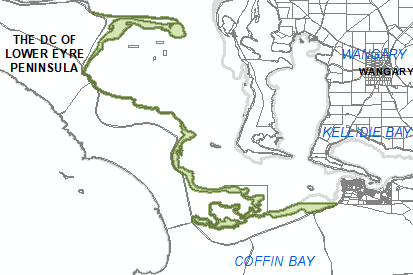 ZonesOverlaysHazards (Bushfire – High)Younghusband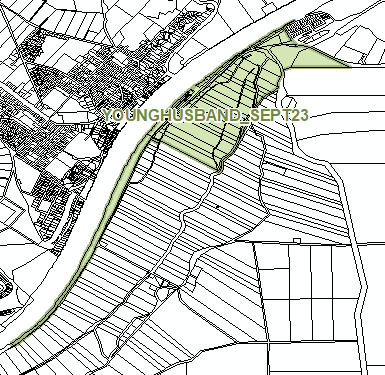 ZonesTechnical and Numeric VariationsBuilding Heights (Metres)Finished Ground and Floor LevelsOverlaysHistoric ShipwrecksKey Outback and Rural RoutesYounghusband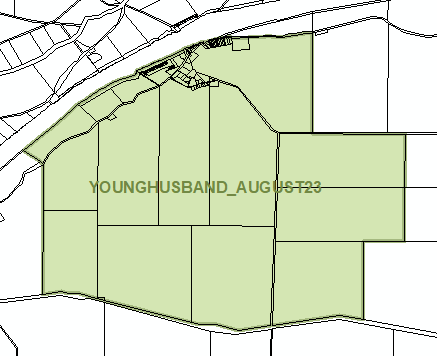 ZonesTechnical and Numeric VariationsBuilding Heights (Levels)Building Heights (Metres)Finished Ground and Floor LevelsMinimum Dwelling Allotment SizeMinimum Site AreaOverlaysDwelling ExcisionHeritage AdjacencyKey Outback and Rural RoutesLimited Land DivisionState Heritage PlaceMannum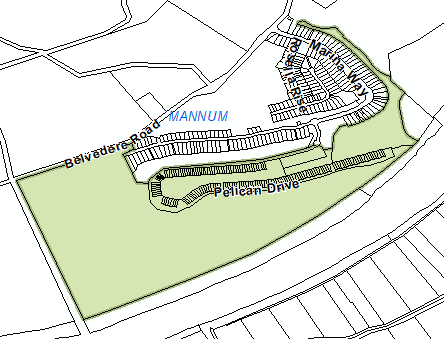 ZonesTechnical and Numeric VariationsBuilding Heights (Levels)Spence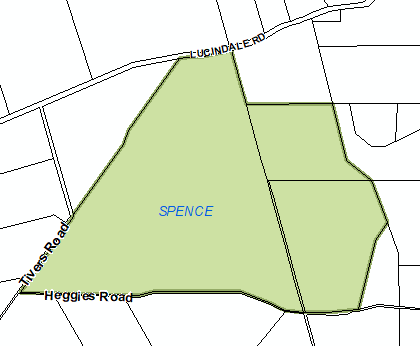 OverlaysKey Outback and Rural RoutesMyrtle Bank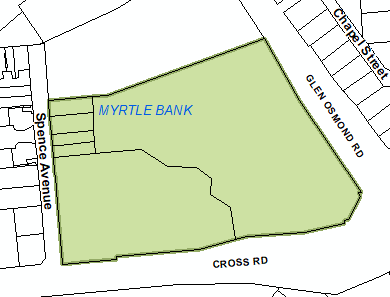 Technical and Numeric VariationsBuilding Heights (Levels)OverlaysFuture Road WideningHeritage AdjacencyMajor Urban Transport RoutesNoise and Air EmissionsState Heritage PlaceGlenelg East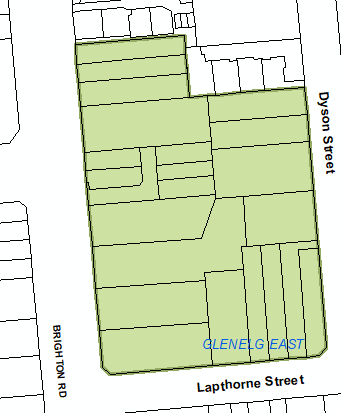 ZonesTechnical and Numeric VariationsBuilding Heights (Levels)Building Heights (Metres)Minimum FrontageMinimum Site AreaOverlaysMajor Urban Transport RoutesTerowie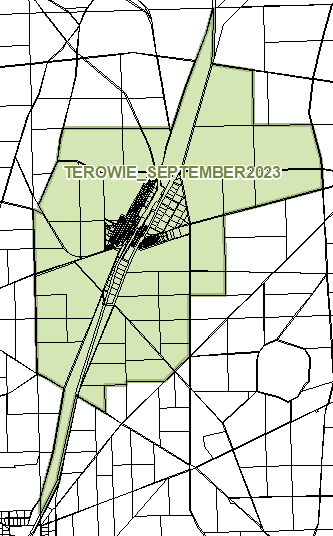 ZonesTechnical and Numeric VariationsMinimum Site AreaOverlaysHeritage AdjacencyKey Outback and Rural RoutesState Heritage PlaceRegency Park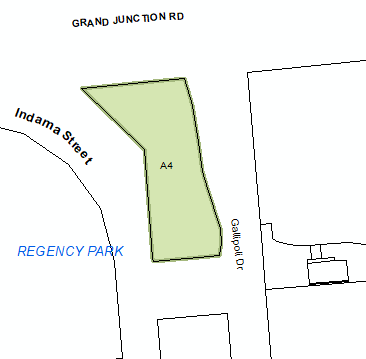 OverlaysDefence Aviation AreaMajor Urban Transport RoutesKaurna Country, 1 Jenkins Street NEW PORTJenkins Street Slips PrecinctC28155Kaurna Country, 268 Grote Street ADELAIDESt Patrick's SchoolhouseA B28158265-267 Rundle Street ADELAIDEShops & Offices; External form, in particular the fabric and detailing of facade. Excludes incongruous later shopfronts and rooftop addition.a d e25437*Trade/ #Declared Vocation/ Other OccupationQualification CodeQualification TitleNominal Term of Training ContractProbationary PeriodSupervision Level RatingComposites Tradesperson *MEM31119Certificate III in Engineering - Composites Trade4890HighElectrical Tradesperson (Rail Traction) *UET30719Certificate III in ESI - Power Systems - Rail Traction4890High